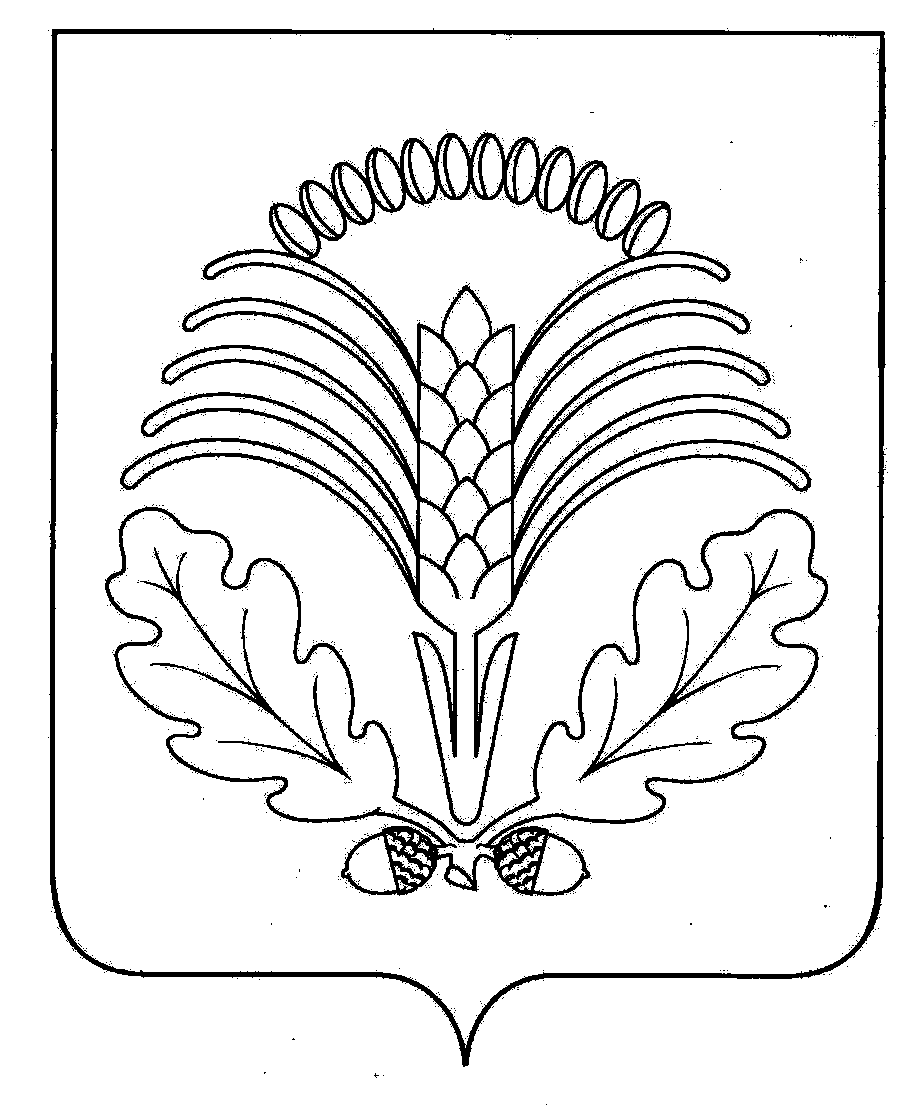 ___________________________________________________________________________________Официальная информация Совета народных депутатовГрибановского муниципального района    ____________________________________________________________________________________СОВЕТ народных депутатовГрибановского МУНИЦИПАЛЬНОГО районаВоронежской областиР Е Ш Е Н И Еот 15.03.2023г. № 14пгт. Грибановский  Об отчете главы администрации Грибановского муниципального района о результатах своей деятельности и деятельности администрации  Грибановского муниципального района за 2022 годРуководствуясь частью 11.1 статьи 35, пунктом 2  части 6.1 статьи 37 Федерального закона от 06.10.2003 № 131-ФЗ «Об общих принципах организации местного самоуправления в Российской Федерации», пунктом 10 части 2 статьи 31, пунктом 2 части 5 статьи 41 Устава Грибановского муниципального района Воронежской области, заслушав и обсудив отчет главы администрации Грибановского муниципального района о результатах своей деятельности и деятельности администрации  Грибановского муниципального района за 2022 год,  Совет народных депутатов Р Е Ш И Л:1. Отчет главы администрации Грибановского муниципального района о результатах своей деятельности и деятельности администрации  Грибановского муниципального района за 2022 год признать «удовлетворительным».Глава муниципального района                                                                                                                                                                               Е.Н. ВерещагинаОтчетглавы администрации Грибановского муниципального района о результатах своей деятельности и деятельности администрации Грибановского муниципального  район за 2022 годРабота администрации района была выстроена в пределах полномочий, определенных федеральным и областным законодательством, уставом Грибановского муниципального района. В отчете отражены результаты деятельности администрации в соответствии с законодательством, а также в соответствии с основными мероприятиями, отраженными в документах стратегического планирования района.В Грибановском  районе принята стратегия социально-экономического развития на период до 2035 годаНачиная с 2019 года, ежегодно, в рамках плана мероприятий и соответственно стратегических целей реализуются - 83 переходящие мероприятий, уже реализовано - 45 мероприятий, в текущем году планируются к реализации - 16 мероприятийСтратегические цели:1. Повышение благосостояния населения.2. Формирование современной образовательной среды.3. Создание комфортных условий для проживания.4. Улучшение демографической ситуации.5. Развитие культурно-досуговой сферы.6. Обеспечение экологической безопасности.7. Улучшение инвестиционного климата.8. Стимулирование роста производства основных видов продукции растениеводства, животноводства, развития переработки  сельскохозяйственной продукции.9. Развитие малого и среднего предпринимательства в сельских поселениях.Ожидаемые результаты реализации Стратегии это:- увеличение среднемесячной заработной платы;- снижение уровня регистрируемой безработицы; - 100% общеобразовательных учреждений и учреждений дополнительного образования района должны соответствовать современным требованиям обучения;- снижение смертности населения трудоспособного возраста;- увеличение доли граждан, систематически занимающихся физической культурой и спортом, в общей численности населения;- благоприятная экологическая обстановка в районе;- рост объема инвестиций в основной капитал в расчете на душу населения;- рост производства продукции растениеводства в хозяйствах всех категорий;- рост производства продукции животноводства в хозяйствах всех категорий;- рост производства пищевых продуктов;- рост объема производства предприятий МСП.Федеральные, региональные и муниципальные программы, реализующиеся на территории района9 федеральных программ и проектов- Областная адресная инвестиционная программа по объектам государственной (областной) собственности- Федеральный проект «Современная школа» национального проекта «Образование»- Федеральный проект «Цифровая образовательная среда»- Федеральный проект «Культурная среда» национального проекта «Культура»- Федеральный проект «Развитие системы оказания первичной медико-санитарной помощи» национального проекта «Здравоохранение»- ФП «Формирование комфортной городской среды»- ФП «Комплексное развитие сельских территорий»- Ведомственная целевая программа «Развитие сферы отдыха и оздоровление детей»- Ведомственная целевая программа «Современный облик сельских территорий»  8 региональных программ:- ГПВО «Развитие образования»- ГПВО «Обеспечение качественными жилищно-коммунальными услугами населения ВО»- ГПВО «Догазификация»- ГПВО «Развитие транспортной системы»- ГПВО «Энергоэффективность и развитие энергетики»- ГПВО «Охрана окружающей среды и природные ресурсы»- В рамках реализации государственной программы Воронежской области «Содействие развитию муниципальных образований и местного самоуправления» и мероприятия по проведению ежегодного открытого публичного конкурса «Самое красивое село» - Нижнекарачанское сельское поселение заняло первое место в области. Также в рамках данной программы, по итогам проведенного мониторинга и оценки эффективности развития нашего района по региональным показателям за 2022 год,  из 26 показателей достигли положительной динамики 22 показателя, что составляет 85% выполнения установленного плана. А 2021 году планового значения достигли 19 показателей, что составило 70% от плана.- ГПВО «Развитие предпринимательства и торговли»13 муниципальных программ:- "Обеспечение доступным и комфортным жильем, коммунальными услугами населения Грибановского муниципального района"- "Развитие транспортной системы Грибановского муниципального районаВоронежской области"- "Защита прав потребителей"-   "Экономическое развитие"-  "Обеспечение мероприятий по гражданской обороне, предупреждению ситуаций природного и техногенного характера, обеспечение  безопасности людей на водных объектах".-  "Охрана окружающей среды"-  "Развитие культуры и туризма"- "Муниципальное управление и гражданское общество Грибановского муниципального  района"- "Развитие сельского хозяйства и инфраструктуры агропродовольственного рынка"-  "Развитие образования"- "Управление муниципальным имуществом"- "Управление муниципальными финансами, создание условий для эффективного и ответственного управления муниципальными финансами, повышение устойчивости бюджетов муниципальных образований Грибановского муниципального района"-  "Развитие физической культуры и спорта"25 января 2023 года в районе создан благотворительный фонд «Грибановский» для оказания социальных услуг.Средства на счет Фонда могут переводить как предприятия, организации, трудовые коллективы, так и жители района.Распределение средств является строго подотчетным и находится под контролем общественности.Все неравнодушные граждане могут присоединиться к помощи участникам СВО и семьям военнослужащих, оказать помощь, путем перечисления средств на счет Фонда.ФинансыКонсолидированный бюджет района является дотационным. Доходная часть бюджета в 2022 году составила 1 136,7 млн. рублей, в том числе собственные налоговые и неналоговые доходы составляют 462,2 млн. рублей, или 40,7% от общих доходов, а безвозмездные поступления (субсидии, субвенции, дотации) – 674,5 млн. рублей, что составляет 59,3%.Расходы консолидированного бюджета района в 2022 году составили 1 060,7 млн. рублей. Консолидированный бюджет имеет социальную направленность.В 2022 году консолидированный бюджет района исполнен с профицитом и является сбалансированным. Все социально значимые расходы обеспечены источниками покрытия.Структура расходов- Расходы на образование – 468,8 млн. руб.- На общегосударственные вопросы – 120,0 млн. руб. - Жилищно-коммунальное хозяйство – 162,1 млн. руб. - Национальная экономика – 104,3 млн. руб. - Культура, кинематография – 85,3 млн. руб.- Физическая культура и спорт – 52,2 млн. руб. - Охрана окружающей среды – 36,4 млн. руб.- Социальная политика – 24,4 млн. руб. - Прочие расходы – 7,2 млн. руб.Агропромышленный комплексАгропромышленный комплекс – самый крупный сектор экономики района. В его состав входит 8 предприятий, 111 К(Ф)Х, 3 предприятия переработки и производства пищевых продуктов (сахарный завод, хлебозавод и хлебоприемное предприятие). Кроме того в районе действуют 12 400 личных подсобных хозяйств. Район ежегодно производит продукцию растениеводства на сумму более 6 миллиардов рублей.Численность работающих в сфере АПК составляет  более 1100 человек.Площади сельскохозяйственных угодий района составляют 136,0 тысяч гектаров. В прошедшем году дополнительно вовлечено в сельскохозяйственный оборот 1046,6 гектаров сенокосов и пастбищ. Площадь пашни - 101,4 тысяч гектаров.Посевные площади сельскохозяйственных культур увеличились в 2022 году на 5,7 тысяч гектаров и составили  93,7 тысяч гектаров. Задания, доведенные муниципальному району по производству  основных видов продукции растениеводства, на сегодня успешно выполнены: по производству зерна – на 101,1%, сахарной свеклы – на 122,9%, масличных культур – на 146,6 %.В настоящее время уборочные работы, продолжавшиеся ещё в первой декаде февраля, завершены. Сдерживающим фактором для проведения этих работ в оптимальные сроки явились обильные осадки, выпавшие в сентябре-ноябре прошлого года. Под урожай 2023 года выполнен большой комплекс работ: подготовлена зябь на площади 52 тысячи гектаров, посеяны озимые на площади 20,7 тысяч гектаров. В настоящее время хозяйства района  завершают подготовку сельскохозяйственной техники к весенним полевым работам. Все организации сферы агропромышленного комплекса муниципального района получили прибыль по итогам работы за 2022 год. Прибыль сельскохозяйственных предприятий составила 581,9 млн. рублей, уровень рентабельности – 64,1%. В 2022 году фактическая среднемесячная заработная плата работников   сельскохозяйственных предприятий выросла по сравнению с уровнем 2021 года на 24,1 % и составила 47386 рублей. Зарплата  работников предприятий по переработке сельскохозяйственной продукции и производству пищевых продуктов выросла на 40,8% и составила 43449 рублей.ПромышленностьООО «Кристалл» (Кирсановский сахарный завод)                   В 2022 году отгружено товаров собственного производства на сумму 3 миллиарда 572 миллионов рублей, что на 37,8% больше по сравнению с 2021 годом. Переработано сахарной свеклы 384,6 тысячи тонн, но на 4% меньше чем в 2021 году. Выработано сахара 54,1 тысячи тонны, по сравнению с 2021 годом меньше на 5,6%. Среднесписочная численность работников предприятия в прошедшем году составляла 242 человека, в 2021 году численность работников данного предприятия была больше на 10 человек, т. е. 252.ООО «ПК ЭНВЕТ»                   В 2022 году отгружено товаров собственного производства на сумму 117 миллионов 600 тысяч рублей, что на 21,4% меньше по сравнению с 2021 годом.Произведено продукции собственного производства – 17 980 единиц (это 126,6 тонн), на 8,7% меньше по сравнению с 2021 годом. Среднесписочная численность работников предприятия за прошедший год составила 139 человек, в 2021 году численность работников данного предприятия была меньше на 82 человека, т. е. 57.Хотелось бы отметить, что в настоящее время происходит смена собственника предприятия.Занятость населения       Численность населения района за 2021 год составила – 28 600 человек, а по оценке 2022 года составляет  – 28 466 тыс. человек. Основной причиной снижения численности является естественная убыль населения, которая в 2022 году составила 324 человек. На территории района число умерших в 2,5 раза превышает число родившихся (родилось – 211 чел., а умерло – 535 чел.). Миграционный прирост населения составил 190 человек (прибыло – 901 чел., а выбыло – 711 чел.).       Численность экономически активного населения в 2022 году составила 13 910 человек, из них занятых в экономике 12 640 человек. Снижение численности экономически активного населения связана с оттоком молодого населения к месту учебы, работы.	 Уровень безработных граждан снижается.	 По уровню средней заработной платы работников наблюдается увеличение.       В 2021 г. средняя заработная плата составляла – 31 306  руб. (темп роста составил – 108,3% к уровню 2020г.), за 2022 г. составляет – 36 883 руб. (темп роста с начала года составил – 117,8%).Объем финансирования мероприятий, реализованных в 2022 году	Общий объем финансирования мероприятий по четырем основным направлениям составил 481 миллион 980 тысяч рублей.	Из них на структуру социальной сферы приходится - 127 миллионов 568 тысяч рублей:	- здравоохранение -53 миллиона 300 тысяч рублей	- образование – 22 миллиона 090 тысяч рублей	- физическая культура и спорт – 29 миллионов 200 тысяч рублей	- культура – 22 миллиона 978 тысяч рублей	На структуру жилищно-коммунального хозяйства приходится - 264 миллиона 062 тысячи рублей:	- водоснабжение – 2 миллион 100 тысяч рублей	- уличное освещение – 4 миллиона 700 тысяч рублей	- теплоснабжение – 2 миллиона 700 тысяч рублей	- дорожная деятельность – 193 миллиона 600 тысяч рублей	- техника – 23 миллиона 500 тысяч рублей	- переселение из аварийного жилья – 37 миллионов 462 тысячи рублей	На благоустройство общественных территорий – 54 миллиона 750 тысяч рублей.	На экологию – 35 миллионов 600 тысяч рублей.Коммунальные сетиПротяженность сетей водоснабжения на территории района составляет – 122,05 км.Протяженность сетей теплоснабжения на территории района составляет – 27,3 км. 33 котельные: 20 работает на газе, 13 на твердом топливе.В 2022 году на территории района действовали два предприятия ЖКХ.                                               ГМУП «Коммунальщик»  и  ГМУП «Тепловые сети».ГМУП «Коммунальщик» осуществляло услуги холодного водоснабжения, водоотведения, управления МКД.   ГМУП «Тепловые сети» обеспечивало теплом МКД пгт. Грибановский, социально-значимые и прочие объекты района.В 2021 г. оба предприятия сработали с отрицательным финансовым результатом и кредиторской задолженностью.В целях вывода из кризиса данных предприятий,  по решению Совета народных депутатов Грибановского городского поселения от 28.06.2022 проведена процедура реорганизации ЖКК путем присоединения ГМУП «Тепловые сети» к ГМУП «Коммунальщик»:	- внесены изменения в Устав ГМУП «Коммунальщик»;	- проведена оптимизация штатного расписания.	- проведена инвентаризация имущества и финансовых обязательств предприятий;	По результатам инвентаризации финансовых обязательств объединенному предприятию предоставлены субсидии в размере 20 миллионов 800 тысяч рублей (13 млн. руб. из бюджета городского поселения, 7,8 млн. руб. – бюджет района). Таким образом на 30 декабря 2022 года кредиторская задолженность стара равна 0 руб.На 30 декабря 2022 года динамика работы предприятия улучшилась в положительную сторону в сравнении к 2021 году. В отрасли водоснабжения, водоотведения финансовый результат с небольшим минусом – 90 тысяч рублей, а в отрасли теплоснабжения финансовый результат положительный – 800 тысяч рублей.ТранспортПассажирские автоперевозки в Грибановском районе осуществляет предприятие  МУП "Грибановское АТП". На городских, межмуниципальных и внутримуниципальных маршрутах работает 13 единиц пассажирского автотранспорта, 16 маршрутов.Износ автопарка составляет 59%.Средний возраст водителей 50 летСредняя заработная плата: 2021 г. – 19 тысяч 300 рублей2022 г. – 19 тысяч 900 рублейСтоимость проезда на городском маршруте составляет – 17 рублей,на муниципальных маршрутах – от 30 рублей до 180,на межмуниципальных – от 30 рублей до 109,междугородний маршрут – 614 рублей.В 2021 г. предприятие сработало с отрицательным финансовым результатом – 2,1 млн. руб. А в прошедшем 2022 году динамика работы предприятия улучшилась в положительную сторону. Финансовый результат предприятия составил 1 миллион 300 тысяч рублей.В 2022 году на 47,5% увеличился пассажиропоток по сравнению с 2021 годом, что составляет 235,8 тысяч человек.За прошедший год увеличились расходы предприятия на 33,7%, что составляет 26 миллионов 500 тысяч рублей. Но также увеличились и доходы на 56%, что составило 27 миллионов 800 тысяч рублей, в том числе по страховому возмещению – 760 тысяч рублей, в том числе возмещение межтарифной разницы, льготники, контракты – 16 миллионов 200 тысяч рублей, в ом числе от продажи билетов – 10 миллионов 800 тысяч рублей.Задача текущего года продолжить работу с положительной динамикой и обновить автопарка предприятия.Социальная сфера Здравоохранение Структура здравоохранения района представлена следующими объектами:- 1 районная больница с поликлиникой  -  6 врачебных амбулаторий-  22 ФАПа Сумма затрат на здравоохранение составила – 53 миллиона 300 тысяч рублей.На мероприятия по капитальному ремонту районной больницы запланировано финансирование в объеме 127 миллионов 300 тысяч рублей. В 2022 году на эти цели направлены областные средства в объеме 17 миллионов рублей. Заключен контракт, начаты демонтажные работы двухэтажного здания поликлиники.Кроме того для больницы закуплено медицинское оборудование и автотранспорт на общую сумму – 36 миллионов 130 тысяч рублей.В прошедшем году проведены работы по установке модульного ФАПа в с. Малая Грибановка, в рамках программы «Развитие системы оказания первичной медико-санитарной помощи» нацпроекта «Здравоохранение». Образование Структура образования представлена следующими объектами:	- 14 общеобразовательных учреждений	- 11 дошкольных общеобразовательных учреждений	- 2 учреждения дополнительного образования (Детско-юношеский центр, Центр детского творчества)Сумма затрат на сферу образования составила – 21 миллион 705  тысяч рублей.В 2022 году проведен капитальный ремонт 6 сельских школ - 13 миллионов 705 тысяч рублей, 2 детских садов - 7 миллионов рублей и ДОЛ «Радуга» - 1 миллион 385 тысяч рублей.Участие муниципального района в реализации национальных (региональных) проектовНа протяжении ряда лет образовательные учреждения района участвуют в реализации мероприятий федеральных проектов, входящих в состав проектов «Образование»:- В рамках проекта «Современная школа» в прошедшем году открылись «Точки роста» в 4-х образовательных учреждениях района (в 3-х – ремонт и оснащение, в 1-й – оснащение – брендирование), т.е. в 11-ти из 14, что составляет 78,6% обеспеченности школ «Точками роста». В школах проведены мероприятия по ремонту помещений, приобретению мебели и оснащению оборудованием.А в текущем году – откроется еще в 1-й школе и тогда обеспеченность школ составит 85,7%. - В настоящее время проект «Цифровая образовательная среда» реализован в 4-х школах. Закуплено компьютерное оборудование. В текущем году их число увеличится до 5.Культурно просветительские мероприятияСистема дополнительного образования района представлена двумя многопрофильными учреждениями – это центр детского творчества (ЦДТ) и детско-юношеский центр (ДЮЦ), в которых занимаются около 800 детей в возрасте от 5 до 18 лет.Детские общественные организации, волонтерские объединения, юнармейское движение, юные журналисты и краеведы – вот неполный перечень направлений, в которых сильны учреждения дополнительного образования нашего района.Ежегодно они организуют более 300 мероприятий по разным направлениям с охватом от 50 до 500 участников:- «Семейный велокросс», -«Слёт детских организаций», -профильные смены «Лидер» и «Защитник», -«Слёт мастеровых», -акция «Весенняя неделя добра» и др.Дополнительное образование нашего района  успешно представлено на региональном уровне и за его пределами.Районный союз детских организаций «Единство» входит в тройку лучших в области, муниципальный штаб «Волонтеры Победы» с 2018 года является областным лидером. Традиционно юные краеведы занимают призовые места в областных конкурсах. С 2005 года юные художники побеждают в международном конкурсе детского рисунка федерации авиационного спорта. Обучающиеся трижды становились победителями национальной премии детского и дошкольного творчества. Физическая культура и спорт Физическая культура района представлена 1 спортивной школой, в составе 5 спортивных объектов (1- стадион, 4 – спортивных зала: СП «Смена», по ул. Мебельная, по ул. Комарова, с. В. Карачан).Сумма затрат на сферу физической культуры и спорта составила – 29 миллионов 167 тысяч рублей.В прошлом году проведен капитальный ремонт спортивного комплекса по адресу: пгт. Грибановский, ул. Комарова, д. 7, в рамках ОАИП, на сумму 25 миллионов 845 тысяч рублей.Также приобретено автотранспортное средство для перевозки детей на сумму 3 миллиона 322 тысячи рублей.Спортивные и физкультурно – оздоровительные мероприятияОдел по физической культуре и спорту осуществляет проведение спортивных и физкультурно – оздоровительных мероприятий, проведения досуга населения, укреплению здоровья. Население, систематически занимающееся физической культурой и спортом, составляет 14263 человека это порядка 57,1 % от числа жителей района. В сравнении с 2021 годом этот показатель увеличились на 5,9 %.  В спортивной школе занимаются – 367 детей. В школе открыты отделения: волейбол, футбол, каратэ, самбо, художественной гимнастике, поуэрлифтинг, лыжные гонки, бокс, гиревой спорт.Команды района приняли участие  в различных соревнованиях регионального и Всероссийского уровня.Культура Структура культуры представлена следующими учреждениями:	- 24 культурно-досуговых учреждений (ДК)	- 2 библиотеки (в составе 27 структурных подразделений)	- 1  детская школа искусств	- 1 народный музейСумма затрат на сферу культуры составила – 22 миллиона 900 тысяч рублей. В 2022 году проведен капитальный ремонт МКУК «Центр культуры и досуга МИР», в рамках ОАИП, на сумму 22 миллиона 403 тысяч рублей, из них на фасад здания – 5 миллионов рублей.Также, ежегодно на укомплектование книжных фондов общедоступных библиотек района выделяются областные средства. В 2022 году в размере – 138 тысяч рублей на закупку 356 экземпляров книг (художественная, детская литература, энциклопедии). Культурно-массовые и просветительские мероприятияОтрасль культуры включает в себя 28 учреждений культуры с количеством работников – 188 человек. В среднем культурно-досуговые мероприятия за прошедший год посетили 9980 человек.Учреждениями культуры проводятся такие мероприятия как: концерты, флешмобы, акции, выставки, тематические игры, беседы, круглые столы, театральные представления, семинары, викторины, конкурсы, экскурсии, уроки мужества, митинги, просмотр фильмов.В районе 3 коллектива носят звание «народный». Это вокальный ансамбль  «Сельские зори», вокальный ансамбль «Семиреченка» и хор ветеранов «Споемте, друзья».В Грибановском районе 1 заслуженный работник культуры РФ: Ванюков Алексей Николаевич, руководитель народного вокального ансамбля «Сельские зори», под его руководством в прошедшем году ансамбль принял участие в мероприятиях районного, областного и межрегионального уровня.  Хореографическое объединение «Шаг в перед», ансамбль «Ассорти» выступил на сцене гостиный двор Кремлевского дворца, г. Москва и стал победителем Национальной телевизионной премии «Щелкунчик» в сфере хореографического искусства. К данному мероприятию участники ансамбля вели подготовку с сентября – по декабрь 2022г. Также в 2022  году на сценах учреждений культуры нашего района выступали заслуженные коллективы Воронежской области, такие как:	1. Ансамбль русской песни «Воронежские девчата»; 	2. Воронежский народный хор имени К. И. Массалитинова.	В 2022 году было проведено 6 благотворительных концертов от народного ансамбля «Сельские зори», вокального ансамбля «Ребятушки», хореографический коллектив «Московский Губернский колледж искусств», союз десантников г. Воронеж.Жилищно-коммунальное хозяйствоУличное освещениеУровень освещенности городского поселения составляет – 100%, сельских поселений – 82,8%.В прошедшем году в рамках программы ГПВО «Энергоэффективность и развитие энергетики» проведена модернизация уличного освещения в двух сельских поселениях на общую сумму 4 миллиона 677 тысяч рублей:- Калиновское сельское поселение – 90 светильников - Васильевское сельское поселение – 218 светильников В настоящее время остается потребность в 623 светильниках уличного освещения, в 6 сельских поселениях.ГазификацияВсего подлежит газификации - 14 106 домовладений. Газифицировано - 9 168(64,3 %), из них 5551 – домовладение городского поселения, 3617 – домовладения сельских поселений. Не газифицировано – 4938 (35,7%) домовладений.  В рамках программы «Догазификация» с 2021 года и по настоящее время филиалом  ОАО «Газпром газораспределение  Воронеж» в   пгт. Грибановский заключено 307 договора  на газификацию домовладений,  в том числе 256 уже исполнены. Подано заявок по «Догазификации» - 371.Водоснабжение Проведены работы по модернизации блочно-модульной станции очистки воды в поселке Первомайского отделения свх. «Грибановский» на 2 миллиона 658 тысяч рублей.ТеплоснабжениеВ 2022 году нашему району выделены субсидии на софинансирование мероприятий по ремонту объектов теплоэнергетического хозяйства, находящихся в муниципальной собственности, к ОЗП на 2022-2023 гг. на общую сумму 2 миллиона 739 тысяч рублей (замена оборудования 4 котельных).Дорожная деятельность Общая протяженность автомобильных дорог общего пользования – 771,6 км., в т.ч.   местного значения – 433,5 км, из них 217,8 км грунтовых дорог, что составляет 50 % от общей протяженности, щебеночное покрытие – 103,8 км                 (24 %), асфальтовое – 111,9 км (26 %).В течение прошлого года проведены ремонтные работы автомобильных дорог общего пользования местного и областного значения на общую сумму 193 миллиона 600 тысяч рублей, из них 120 миллионов рублей выделены из бюджета  Воронежской области,  по сравнению с 2021 годом объем финансирования возрос в 2,9 раз.- заасфальтировано –15,4 км- отсыпано щебнем – 12,6 кмТранспорт, техника и оборудование В 2022 году район приобрел вторую автолавку для торгового обслуживания сельского населения, проживающего в отдаленных и малонаселенных пунктах. Цена контракта составила 2 миллиона 862 тысячи рублей. 27 декабря подписан договор с Индивидуальным предпринимателем и автотранспорт передан для эксплуатации.При поддержке Губернатора Александра Викторовича Гусева удалось приобрести для Алексеевского, Большеалабухского, Кроаснореченского, Малогрибановского и Посевкинского сельских поселений района новые автомобили «Лада Гранта» на общую сумму 4 миллиона 900 тысяч рублейЗакуплено коммунальной специализированной техники и оборудования на общую сумму 15 миллионов 729 тысяч рублейБлагоустройствоНа мероприятия по благоустройству района в 2022 году направлены средства в размере – 56 миллионов 500 тысяч рублей.В рамках ФП «Формирование комфортной городской среды» в 2022 году проведено благоустройство следующих объектов:- благоустройство трех дворовых территорий ФКУ «Войсковая часть 14254» (29 миллионов 866 тысяч рублей)- набережной в Грибановке по ул. Машзаводская (2 этап) (9 миллионов 788 тысяч рублей)- территории парка по ул. Ленинская, 78 «а» в поселке Грибановский, у ДК «МИР» (4 миллиона 150 тысяч рублей)В рамках реализации проектов по поддержке местных инициатив на территории района проведены мероприятия на сумму 3 миллиона 200 тысяч рублей:1. Обустройство территории кладбища в с. Малая Грибановка, 2. Ремонт памятника летчикам, погибшим в годы ВОВ в                                      с. Малая Грибановка. В рамках поддержки местных инициатив Автономной некоммерческой организацией «Образ будущего» в с. Листопадовка благоустроено общественное пространство и реализован проект «Аллея счастья». Проект инициирован ТОСом «Помощь». Благодаря реализации данного проекта, в «Центральном парке            с. Листопадовка имени М.Я. Студеникина», появились такие малые архитектурные формы как фонтан, фигуры животных, дерево счастья, арка, мостик, «Скамья примирения», беседка, замощены брусчаткой дорожки (1 миллион 500 тысяч рублей).Экология В рамках государственной программы ВО «Охрана окружающей среды и природные ресурсы» в 2022-2024 гг. проводятся мероприятия по рекультивации несанкционированной свалки в Грибановском районе на земельном участке с кадастровым номером 36:09:4200009:88 (катасониха).Общая сумма по контракту составляет 106 миллионов 96 тысяч рублей.В настоящее время завершается технологический этап, во втором квартале подрядчик приступит к биологической рекультивации.  На реализацию данного проекта в 2022 году выделены средства в размере 35 миллионов 644 тысячи рублей, из них 644 тысячи – местный бюджет), а в текущем году будут направлены еще 66,3 миллионов рублей.Первоочередные задачи на 2023 год1. Продолжить капитальный ремонт районной больницы2. Газификация 2-х сельских врачебных амбулаторий3. Приобретение медицинского оборудования 4. Капитальный ремонт Нижнекарачанской СОШ5. Капитальный ремонт Новогольской ООШ6. Строительство корпуса на 52 места на территории ДОЛ «Радуга»7. Закупка оборудования и инструментов для «Центра культуры и досуга МИР»8. Капитальный ремонт многофункциональной площадки СОШ № 3 в пгт. Грибановский9. Строительство сетей водоснабжения в пгт. Грибановский10. Проектирование инженерной инфраструктуры на земельных участках для семей, имеющих 3-х и более детей11. Модернизация уличного освещения 3-х сельских поселений12. Строительство (установка) блочно-модульной котельной для теплоснабжения здания школы и здания детского сада в с. Кирсановка13. Разработка ПСД на строительство (установка) блочно-модульной котельной для теплоснабжения здания детского сада в с. Верхний Карачан14. Разработка ПСД на строительство (установка) блочно-модульной котельной для теплоснабжения здания школы и дома культуры в с. Новогольское 15. Подготовка к отопительному сезону16. Капитальные ремонт и ремонт дорог местного значения17. Закупка специализированной коммунальной техники18. Приобретение трех новых автомобилей для глав сельских поселений19. Обустройство контейнерных площадок20. Благоустройство дворовых территорий Войсковой части 1425421. Благоустройство места для купания и отдыха в пгт. Грибановский22. Благоустройство сквера по ул. Красная Поляна в пгт. Грибановский23. Благоустройство пешеходной зоны по главной улице Советской в пгт. Грибановский24. Рекультивация несанкционированной свалкиСОВЕТ народных депутатовГрибановского МУНИЦИПАЛЬНОГО районаВоронежской областиР Е Ш Е Н И Еот 15.03.2023г. № 15пгт. ГрибановскийОб отчете главы Грибановского муниципального района о результатах своей деятельности за 2022 годВ соответствии с Федеральным законом от 06.10.2003 № 131–ФЗ «Об общих принципах   организации   местного самоуправления в Российской Федерации»,  статьей 39 Устава Грибановского муниципального района, обсудив отчет главы Грибановского муниципального района о результатах своей деятельности за 2022 год,  Совет народных депутатовР Е Ш И Л:1. Отчет главы Грибановского муниципального района о результатах своей деятельности за 2022 год признать «удовлетворительным».Глава муниципального района                                                                                                                                                                          Е.Н. ВерещагинаОтчётглавы Грибановского муниципального района о результатах своей деятельности за 2022 год                Совет народных депутатов Грибановского муниципального района осуществляет свою деятельность в соответствии с Федеральным законом от 06.10.2003 № 131-ФЗ «Об общих принципах организации местного самоуправления в Российской Федерации», Уставом Грибановского муниципального района, Регламентом Совета народных депутатов.                11 сентября 2022 года на муниципальных выборах было избрано 30 депутатов Совета народных депутатов Грибановского муниципального района Воронежской области седьмого созыва.  В состав Совета народных депутатов вошли 20 депутатов от  Всероссийской политической партии «ЕДИНАЯ РОССИЯ», 4 депутата от Политической партии «КОММУНИСТИЧЕСКАЯ ПАРТИЯ РОССИЙСКОЙ ФЕДЕРАЦИИ», 2 депутата от Политической партии «НОВЫЕ ЛЮДИ», 1 депутат от Политической партии ЛДПР, 3 депутата выдвинуты в порядке самовыдвижения, в  последующем созданы и зарегистрированы три фракции: «Единая Россия», «Новые люди», «КПРФ».                 Депутаты осуществляли свои полномочия на непостоянной основе, т.е. на общественных началах, совмещая депутатскую деятельность с выполнением трудовых обязанностей по месту основной работы.                 Выдвинутая Грибановским местным отделением Всероссийской политической партии «ЕДИНАЯ  РОССИЯ», я была избрана депутатом Совета народных депутатов по трехмандатному избирательному округу № 9.	Решением Совета народных депутатов Грибановского муниципального района Воронежской области от 27.09.2022 г. № 1 на первом его заседании я была избрана главой Грибановского муниципального района Воронежской области на срок полномочий представительного органа и в соответствии с Уставом Грибановского муниципального района Воронежской области исполняю полномочия председателя Совета народных депутатов Грибановского муниципального района на непостоянной основе. Именно исполнение полномочий председателя Совета народных депутатов, установленных Уставом района и Регламентом Совета народных депутатов, руководство представительным органом является основным в деятельности главы Грибановского муниципального района. Основными направлениями деятельности Совета народных депутатов Грибановского муниципального района седьмого созыва в 2022 году являлись:- формирование структуры Совета народных депутатов: избрание главы муниципального района, заместителя председателя Совета народных депутатов, образование комиссий для предварительного рассмотрения и подготовки вопросов, относящихся к ведению Совета;- принятие решений по вопросам организации деятельности администрации Грибановского муниципального района (внесение изменений в структуру администрации);- оказание правовой и методической помощи органам местного самоуправления поселений; - осуществление контроля за соблюдением и исполнением принятых решений, в том числе: - за исполнением районного бюджета;- за исполнением органами местного самоуправления и должностными лицами местного самоуправления полномочий по решению вопросов местного значения;- за распоряжением муниципальной собственностью, реализацией планов и программ развития района.За отчетный период проведено 4 сессии, на которых принято 13 муниципальных правовых актов, из них 7 – решения нормативного характера и  6  – решения ненормативного характера.  7 нормативных правовых актов было направлено в регистр муниципальных правовых актов правительства Воронежской области. Отрицательных заключений правового управления правительства Воронежской области на решения Совета народных депутатов Грибановского  муниципального района в 2022 году не поступало. Устав Грибановского муниципального района Воронежской области - основополагающий нормативный документ,  определяющий порядок формирования органов местного самоуправления, их полномочия, принципы осуществления взаимодействия, экономическую и финансовую основы местной власти. 03 ноября 2022 года,  решением Совета народных депутатов Грибановского муниципального района № 7, были внесены изменения и дополнения в Устав муниципального района, необходимость которых была вызвана   произошедшими изменениями действующего законодательства,  в том числе и 131 – го Федерального закона «Об общих принципах организации местного самоуправления в Российской Федерации». Указанные изменения прошли государственную регистрацию в Управлении Министерства юстиции РФ по Воронежской области и вступили в силу после официального опубликования. В исключительной компетенции Совета народных депутатов Грибановского муниципального района находится местный бюджет:  утверждение и контроль за его исполнением.По моей инициативе как главы Грибановского муниципального района 16 декабря 2022 года на публичных слушаниях рассматривался вопрос «О районном бюджете на 2023 год и на плановый период 2024 и 2025 годов», по результатам их проведения проект бюджета был  одобрен и рекомендован к утверждению депутатами.	Данная форма участия граждан в осуществлении местного самоуправления, предусмотренная Федеральным законом «Об общих принципах организации местного самоуправления в Российской Федерации», является наиболее приемлемой в условиях Грибановского муниципального района и приобретает все большую значимость.	На заседании Совета народных депутатов Грибановского муниципального района 27.12.2022 г. решением № 9 районный бюджет на 2023 год и на плановый период 2024 и 2025 годов был утвержден.Кроме того, за отчетный период, на заседаниях Совета народных депутатов Грибановского муниципального района седьмого созыва  неоднократно ставился вопрос о внесении изменений в бюджет муниципального района на 2022 год, что было вызвано изменениями в социально - экономической ситуации района, а также различными темпами поступлений собственных доходов в бюджет района и перечислений из федерального и областного бюджетов.	В отчетном периоде был обновлен состав комиссии по присвоению звания «Почетный гражданин Грибановского муниципального района».На 4 заседании Совета народных депутатов, 27 декабря 2022 года, были приняты решения о присвоении звания «Почетный гражданин Грибановского муниципального района» Попову Алексею Сергеевичу и Узун Георгию Стельяновичу.Все правовые акты Совета народных депутатов Грибановского муниципального района были мною подписаны в порядке и в сроки, установленные действующим законодательством, Уставом Грибановского муниципального района Воронежской области, Регламентом Совета народных депутатов Грибановского муниципального района, а также приняты меры по обнародованию  нормативных правовых актов, затрагивающих права, свободы и обязанности граждан, связанных с решением крупных вопросов экономического и социального развития Грибановского муниципального района, охраны общественного порядка, окружающей среды и природных ресурсов.Работа Совета народных депутатов в отчетном периоде была публичной. В целях обеспечения доступа к информации о деятельности Совета народных депутатов района постоянно используется официальный сайт администрации Грибановского муниципального района в сети Интернет, материалы заседаний Совета народных депутатов публиковались в официальном издании органов местного самоуправления муниципального района – «Грибановский муниципальный вестник», за отчетный период издано и опубликовано 8 вестников.Пунктом 3 части 4 статьи 36 и пунктами 1, 4 статьи 43 Федерального закона «Об общих принципах организации местного самоуправления в Российской Федерации», а также пунктом 4 статьи 34 Устава Грибановского муниципального района главе муниципального образования предоставлены полномочия по изданию постановлений и распоряжений по вопросам организации деятельности представительного органа местного самоуправления Грибановского муниципального района.За отчетный период было издано:- 1 постановление главы по вопросам организации деятельности Совета народных депутатов муниципального района (постановления о проведении публичных слушаний 16 декабря 2022 г.);- 33 распоряжения Совета народных депутатов муниципального района.Руководствуясь статьей 81 Регламента Совета народных депутатов Грибановского муниципального района, депутаты не реже одного раза в месяц ведут прием граждан в соответствии с утвержденным графиком, оказывают содействие обратившимся к ним избирателям в решении острых проблем.В 2022 году ко мне по личным вопросам обратились 6 граждан. На все обращения даны устные разъяснения. Жалоб не поступало.	В целом работа Совета народных депутатов Грибановского муниципального района в  отчетном периоде прошла в активном режиме и была направлена на решение вопросов, возникающих на территории Грибановского муниципального района, на улучшение жизни населения и социально-экономическое развитие муниципального образования.   Являясь  представительной властью муниципального района, главным направлением  деятельности  считаю  создание  в  районе  стабильной экономической,  социально-политической и психологической обстановки, основанной  на  эффективном  взаимодействии  представительного и  исполнительного  органов местного самоуправления; представительного органа  и  хозяйствующих  субъектов  различных  форм  собственности, общественных  организаций  и  населения  района.СОВЕТ народных депутатовГрибановского МУНИЦИПАЛЬНОГО районаВоронежской областиР Е Ш Е Н И Еот 15.03.2023г. № 16пгт. Грибановский  О внесении изменений  в решение Совета народных депутатов Грибановского муниципального района от 27.12.2022 года № 9 «О районном бюджете  на 2023 год и на плановый период 2024 и 2025 годов»   Совет народных депутатов Грибановского муниципального районаРЕШИЛ:1. Внести в решение Совета народных депутатов Грибановского муниципального района от 27.12.2022 года № 9 «О районном бюджете  на 2023 год и на плановый период 2024 и 2025 годов»   следующие изменения:В части 1статьи 1:           - в пункте 2 цифры «913 476,7»  заменить цифрами   «943 644,4»; - в пункте 3 цифры «112 520,6»  заменить цифрами   «142 688,3».       1.2. Приложение 1 «Источники внутреннего финансирования дефицита районного бюджета  на 2023 год и на плановый период 2024 и 2025 годов» изложить в редакции согласно приложению 1 к настоящему решению.        1.3. Приложение 2 «Поступления доходов районного бюджета по кодам видов доходов, подвидов доходов на 2023 год и на плановый период 2024 и 2025 годов» изложить в редакции согласно приложению 2 к настоящему решению.1.4. В приложение 4 «Ведомственная структура расходов районного бюджета  на 2023 год и на плановый период 2024 и 2025 годов» внести изменения согласно приложению 3 к настоящему решению.1.5. В приложение 5 «Распределение  бюджетных ассигнований  по разделам, подразделам, целевым статьям (муниципальным программам Грибановского муниципального района), группам видов расходов классификации расходов районного бюджета на 2023 год и на плановый период 2024 и 2025 годов» внести изменения согласно приложению 4 к настоящему решению.1.6. В приложение 6 «Распределение  бюджетных ассигнований  по  целевым статьям (муниципальным программам Грибановского муниципального района), группам видов расходов, разделам, подразделам классификации расходов районного бюджета на 2023 год и на плановый период 2024 и 2025 годов» внести изменения согласно приложению 5 к настоящему решению.1.7. В части 6 статьи 4:- цифры «46 097,3»  заменить цифрами   «51 295,3».1.8. В приложении 8 «Дорожный фонд Грибановского   муниципального района  Воронежской области на 2023 год и плановый период 2024 и 2025»  внести изменения согласно приложению 6 к настоящему решению.1.9. В части 1 статьи 6:- в пункте 3 цифры «43 277,5»  заменить цифрами   «44 678,0». 1.10. В приложении 11 «Распределение  иных межбюджетных трансфертов бюджетам поселений на поддержку мер по обеспечению сбалансированности бюджетов поселений на 2023 год  и на плановый период 2024 и 2025 годов»  внести изменения согласно приложению 7 к настоящему решению.1.11. В части 2 статьи 6:       - пункт 7 и приложение 15 признать утратившим силу.1.12. В приложении 22 «Распределение  иных межбюджетных трансфертов бюджетам поселений района на  софинансирование расходов по реализации мероприятий по ремонту объектов теплоэнергетического хозяйства муниципальных образований, находящихся в муниципальной собственности, к очередному зимнему отопительному периоду на  2023 год»  внести изменения согласно приложению 8 к настоящему решению.       2. Контроль за исполнением настоящего решения возложить на постоянную комиссию по бюджету, налогам, финансам, предпринимательству Совета народных депутатов Грибановского муниципального  района.Глава муниципального района                                                                                                                                                            Е.Н. ВерещагинаПриложение 6                                                                                  к решению Совета народных депутатов Грибановского муниципального района                   от  15.03.2023 г.  № 16Дорожный фонд Грибановского муниципального района Воронежской области на 2023 год и плановый период 2024 и 2025 годов                                                                                                                                                                                                             (тыс. рублей)СОВЕТ народных депутатовГрибановского МУНИЦИПАЛЬНОГО районаВоронежской областиР Е Ш Е Н И Еот 15.03.2023г. № 17пгт. Грибановский  О повышении (индексации) денежного содержания, должностных окладов, надбавок за классный чин, пенсии за выслугу лет (доплаты к пенсии), ежемесячной денежной выплаты к пенсии за выслугу летВ соответствии с постановлением правительства Воронежской области от 03.02.2023 № 51 «О повышении (индексации) денежного вознаграждения, должностных окладов, окладов за классный чин, пенсии за выслугу лет (доплаты к пенсии), ежемесячной денежной выплаты к пенсии за выслугу лет» и на основании решений Совета народных депутатов Грибановского муниципального района Воронежской области от 24.10.2013 № 134 «Об оплате труда муниципальных служащих органов местного самоуправления Грибановского муниципального района Воронежской области»,  от 24.10.2013 № 135 «Об оплате труда работников, замещающих должности, не являющиеся должностями муниципальной службы органов местного самоуправления Грибановского муниципального района Воронежской области», от 05.03.2015 № 234 «Об утверждении Положения о пенсиях за выслугу лет лицам, замещавшим должности муниципальной службы в органах местного самоуправления Грибановского муниципального района Воронежской области», от 28.12.2021 № 245 «Об утверждении Положения об оплате труда лиц, замещающих муниципальные должности в органах местного самоуправления Грибановского муниципального района Воронежской области» Совет народных депутатовРЕШИЛ:1. Повысить (проиндексировать) в 1,055 раза:1.1. Размеры должностных окладов лиц, замещающих муниципальные должности, установленные решением Совета народных депутатов Грибановского муниципального района от 28.12.2021 № 245 «Об утверждении Положения об оплате труда лиц, замещающих муниципальные должности в органах местного самоуправления Грибановского муниципального района Воронежской области».1.2. Размеры должностных окладов муниципальных служащих органов местного самоуправления Грибановского муниципального района, в соответствии с замещаемыми ими должностями муниципальной службы и размеры надбавок за классный чин в соответствии с присвоенными им классными чинами, установленные решением Совета народных депутатов Грибановского муниципального района Воронежской области от 24.10.2013 № 134 «Об оплате труда муниципальных служащих органов местного самоуправления Грибановского муниципального района Воронежской области».1.3. Размеры должностных окладов работников, замещающих должности, не являющиеся должностями муниципальной службы, установленные решением Совета народных депутатов Грибановского муниципального района Воронежской области от 24.10.2013 № 135 «Об оплате труда работников, замещающих должности, не являющиеся должностями муниципальной службы органов местного самоуправления Грибановского муниципального района Воронежской области».2. Проиндексировать в 1,055 раза  размеры пенсии за выслугу лет (доплат к пенсии), ежемесячных денежных выплат к пенсии за выслугу лет, назначенных и выплачиваемых лицам, замещавшим муниципальные должности Грибановского муниципального района, должности муниципальной службы Грибановского муниципального района.3. Установить, что при повышении (индексации) денежного содержания (вознаграждения), должностных окладов и надбавок за классный чин их размеры подлежат округлению до целого рубля в сторону увеличения.4. Органам местного самоуправления Грибановского муниципального района обеспечить проведение перерасчета денежного содержания (вознаграждения) лиц, замещающих муниципальные должности, муниципальных служащих, и лиц, замещающих должности, не являющиеся должностями муниципальной службы в соответствии с настоящим решением.5. Отделу по финансам администрации Грибановского муниципального района произвести в установленном порядке перерасчет назначенных и выплачиваемых пенсий за выслугу лет (доплат к пенсии), ежемесячных денежных выплат к пенсии за выслугу лет категориям пенсионеров, указанным в пункте 2 настоящего решения.6. Администрации Грибановского муниципального района обеспечить финансирование расходов, связанных с реализацией настоящего решения в пределах лимитов и средств, предусмотренных районным бюджетом.7. Рекомендовать главам городского и сельских поселений муниципального района принять соответствующие муниципальные правовые акты о повышении (индексации) с 1 января 2023 года в 1,055 раза в пределах средств, предусмотренных в местном бюджете на 2023 год.8. Настоящее решение распространяет свое действие на правоотношения, возникшие с 01 января 2023 года.9.Контроль за исполнением настоящего решения возложить на постоянную комиссию по бюджету, налогам, финансам, предпринимательству Совета народных депутатов Грибановского муниципального района.Глава муниципального района                                                                                                                                                               Е.Н. ВерещагинаСОВЕТ НАРОДНЫХ ДЕПУТАТОВГРИБАНОВСКОГО МУНИЦИПАЛЬНОГО РАЙОНАВОРОНЕЖСКОЙ ОБЛАСТИР Е Ш Е Н И Еот 15.03.2023г. № 18пгт. Грибановский  Заслушав отчет о выполнении прогнозного плана приватизации муниципального имущества Грибановского муниципального района, утвержденного решением Совета народных депутатов Грибановского муниципального района Воронежской области от 28.12.2020 № 202, за 2022 год, Совет народных депутатов,РЕШИЛ:1. Отчет о выполнении прогнозного плана приватизации муниципального имущества Грибановского муниципального района, утвержденного решением Совета народных депутатов Грибановского муниципального района  Воронежской области от 28.12.2020 № 202, за 2022 год принять к сведению (прилагается).Глава муниципального района                                                                                                                                                                                     Е.Н. ВерещагинаПриложение                                                                 к решению Совета народных депутатов   Грибановского муниципального районаВоронежской областиот  15.03.2023 г. № 18Отчето выполнении прогнозного плана приватизации муниципального имущества Грибановского муниципального района, утвержденного решением Совета народных депутатов Грибановского муниципального района Воронежской области от 28.12.2020 № 202, за 2022 годВ прогнозный план приватизации муниципального имущества Грибановского муниципального района на 2021-2023 годы, утвержденный решением Совета народных депутатов Грибановского муниципального района Воронежской области от 28.12.2020 № 202 включено шесть объектов недвижимого имущества с земельными участками.               В 2022 г. объекты не реализованы.Руководитель отдела УМИ администрации 	Грибановского муниципального района                                                                                                                                                                        А.И. Макарова                                             Виды продукцииПлан, тыс. тоннФакт на 25.01.2023 г., тыс. тонн% выполненияЗерно180182,2101,2Сахарная свекла210258,1122,9Масличные культуры38,656,6146,6Приложение 1к решению Совета народных депутатовГрибановского муниципального районаот 15.03.2023 г. №16 Приложение 1к решению Совета народных депутатовГрибановского муниципального районаот 15.03.2023 г. №16 Приложение 1к решению Совета народных депутатовГрибановского муниципального районаот 15.03.2023 г. №16 Приложение 1к решению Совета народных депутатовГрибановского муниципального районаот 15.03.2023 г. №16 Приложение 1к решению Совета народных депутатовГрибановского муниципального районаот 15.03.2023 г. №16 Приложение 1к решению Совета народных депутатовГрибановского муниципального районаот 15.03.2023 г. №16 Источники внутреннего финансирования дефицита 
районного бюджета  на 2023 год и на плановый период 2024 и 2025 годов Источники внутреннего финансирования дефицита 
районного бюджета  на 2023 год и на плановый период 2024 и 2025 годов Источники внутреннего финансирования дефицита 
районного бюджета  на 2023 год и на плановый период 2024 и 2025 годов Источники внутреннего финансирования дефицита 
районного бюджета  на 2023 год и на плановый период 2024 и 2025 годов Источники внутреннего финансирования дефицита 
районного бюджета  на 2023 год и на плановый период 2024 и 2025 годов Источники внутреннего финансирования дефицита 
районного бюджета  на 2023 год и на плановый период 2024 и 2025 годов (тыс.рублей)(тыс.рублей)(тыс.рублей)№ п/пНаименованиеКод классификацииСумма Сумма Сумма № п/пНаименованиеКод классификации2023
 год2024
 год2025
 год№ п/пНаименованиеКод классификации2023
 год2024
 год2025
 год123456ИСТОЧНИКИ ВНУТРЕННЕГО ФИНАНСИРОВАНИЯ ДЕФИЦИТОВ БЮДЖЕТОВ01 00 00 00 00 0000 000142 688,332 067,70,01Бюджетные кредиты из других бюджетов бюджетной системы Российской Федерации01 03 00 00 00 0000 000-2 122,1-2 122,1-2 122,11Привлечение бюджетных кредитов из других бюджетов бюджетной системы Российской Федерации в валюте Российской Федерации01 03 01 00 00 0000 7000,00,00,01Привлечение кредитов из других бюджетов бюджетной системы Российской Федерации бюджетами муниципальных районов в валюте Российской Федерации01 03 01 00 05 0000 7101Погашение бюджетных кредитов, полученных из других бюджетов бюджетной системы Российской Федерации в валюте Российской Федерации01 03 01 00 00 0000 8002 122,12 122,12 122,11Погашение бюджетами муниципальных районов кредитов из других бюджетов бюджетной системы Российской Федерации в валюте Российской Федерации01 03 01 00 05 0000 8102 122,12 122,12 122,12Изменение остатков средств на счетах по учету средств бюджета01 05 00 00 00 0000 000142 688,332 067,70,02Увеличение остатков средств бюджетов01 05 00 00 00 0000 500804 078,2707 505,2689 088,32Увеличение прочих остатков денежных средств бюджетов муниципальных районов01 05 02 01 05 0000 510804 078,2707 505,2689 088,32Уменьшение остатков средств бюджетов01 05 00 00 00 0000 600946 766,5739 572,9689 088,32Уменьшение прочих остатков денежных средств бюджетов муниципальных районов01 05 02 01 05 0000 610946 766,5739 572,9689 088,33Иные источники внутреннего финансирования дефицитов бюджетов01 06 00 00 00 0000 0002 122,12 122,12 122,13Бюджетные кредиты, предоставленные внутри страны в валюте Российской Федерации01 06 05 00 00 0000 0002 122,12 122,12 122,13Возврат бюджетных кредитов, предоставленных внутри страны в валюте Российской Федерации01 06 05 00 00 0000 6003 122,12 122,12 122,13Возврат бюджетных кредитов, предоставленных другим бюджетам бюджетной системы Российской Федерации из бюджетов муниципальных районов в валюте Российской Федерации01 06 05 02 05 0000 6403 122,12 122,12 122,13Предоставление бюджетных кредитов внутри страны в валюте Российской Федерации01 06 05 00 00 0000 5001 000,00,00,03Предоставление бюджетных кредитов другим бюджетам бюджетной системы Российской Федерации из бюджетов муниципальных районов в валюте Российской Федерации01 06 05 02 05 0000 5401 000,00,00,0Приложение 2                                                                                                                            к решению Совета народных депутатовГрибановского муниципального района                    от  15.03.2023 г.  № 16 Приложение 2                                                                                                                            к решению Совета народных депутатовГрибановского муниципального района                    от  15.03.2023 г.  № 16 Приложение 2                                                                                                                            к решению Совета народных депутатовГрибановского муниципального района                    от  15.03.2023 г.  № 16 Приложение 2                                                                                                                            к решению Совета народных депутатовГрибановского муниципального района                    от  15.03.2023 г.  № 16 Приложение 2                                                                                                                            к решению Совета народных депутатовГрибановского муниципального района                    от  15.03.2023 г.  № 16 Поступления доходов районного  бюджетапо кодам видов доходов,  подвидов доходов на 2023 год и на плановый период 2024 и 2025 годов Поступления доходов районного  бюджетапо кодам видов доходов,  подвидов доходов на 2023 год и на плановый период 2024 и 2025 годов Поступления доходов районного  бюджетапо кодам видов доходов,  подвидов доходов на 2023 год и на плановый период 2024 и 2025 годов Поступления доходов районного  бюджетапо кодам видов доходов,  подвидов доходов на 2023 год и на плановый период 2024 и 2025 годов Поступления доходов районного  бюджетапо кодам видов доходов,  подвидов доходов на 2023 год и на плановый период 2024 и 2025 годов тыс. руб.тыс. руб.Код показателяНаименование показателя2023 год2024 год2025 год12345000 8 50 00000 00 0000 000ВСЕГО800 956,1705 383,1686 966,2000 1 00 00000 00 0000 000НАЛОГОВЫЕ И НЕНАЛОГОВЫЕ ДОХОДЫ239 138,5240 575,6250 662,4000 1 01 00000 00 0000 000НАЛОГИ НА ПРИБЫЛЬ, ДОХОДЫ160 000,0166 400,0173 000,0000 1 01 02000 01 0000 110Налог на доходы физических лиц160 000,0166 400,0173 000,0000 1 01 02010 01 0000 110Налог на доходы физических лиц с доходов, источником которых является налоговый агент, за исключением доходов, в отношении которых исчисление и уплата налога осуществляются в соответствии со статьями 227, 227.1 и 228 Налогового кодекса Российской Федерации158 500,0164 500,0170 800,0000 1 01 02020 01 0000 110Налог на доходы физических лиц с доходов, полученных от осуществления деятельности физическими лицами, зарегистрированными в качестве индивидуальных предпринимателей, нотариусов, занимающихся частной практикой, адвокатов, учредивших адвокатские кабинеты, и других лиц, занимающихся частной практикой в соответствии со статьей 227 Налогового кодекса Российской Федерации500,0700,0800,0000 1 01 02030 01 0000 110Налог на доходы физических лиц с доходов, полученных физическими лицами в соответствии со статьей 228 Налогового кодекса Российской Федерации1 000,01 200,01 400,0000 1 03 00000 00 0000 000НАЛОГИ НА ТОВАРЫ (РАБОТЫ, УСЛУГИ), РЕАЛИЗУЕМЫЕ НА ТЕРРИТОРИИ РОССИЙСКОЙ ФЕДЕРАЦИИ14 525,715 767,417 614,7000 1 03 02000 01 0000 110Акцизы по подакцизным товарам (продукции), производимым на территории Российской Федерации14 525,715 767,417 614,7000 1 03 02230 01 0000 110Доходы от уплаты акцизов на дизельное топливо, подлежащие распределению между бюджетами субъектов Российской Федерации и местными бюджетами с учетом установленных дифференцированных нормативов отчислений в местные бюджеты6 805,07 383,48 247,2000 1 03 02240 01 0000 110Доходы от уплаты акцизов на моторные масла для дизельных и (или) карбюраторных (инжекторных) двигателей, подлежащие распределению между бюджетами субъектов Российской Федерации и местными бюджетами с учетом установленных дифференцированных нормативов отчислений в местные бюджеты45,048,054,0000 1 03 02250 01 0000 110Доходы от уплаты акцизов на автомобильный бензин, подлежащие распределению между бюджетами субъектов Российской Федерации и местными бюджетами с учетом установленных дифференцированных нормативов отчислений в местные бюджеты7 675,78 336,09 313,5000 1 05 00000 00 0000 000НАЛОГИ НА СОВОКУПНЫЙ ДОХОД9 608,09 975,010 426,0000 1 05 01000 00 0000 110Налог, взимаемый в связи с применением упрощенной системы налогообложения2 600,02 700,02 800,0000 1 05 01010 01 0000 110Налог, взимаемый с налогоплательщиков, выбравших в качестве объекта налогообложения доходы1 800,01 850,01 900,0000 1 05 01011 01 0000 110Налог, взимаемый с налогоплательщиков, выбравших в качестве объекта налогообложения доходы1 800,01 850,01 900,0000 1 05 01020 01 0000 110Налог, взимаемый с налогоплательщиков, выбравших в качестве объекта налогообложения доходы, уменьшенные на величину расходов800,0850,0900,0000 1 05 01021 01 0000 110Налог, взимаемый с налогоплательщиков, выбравших в качестве объекта налогообложения доходы, уменьшенные на величину расходов (в том числе минимальный налог, зачисляемый в бюджеты субъектов Российской Федерации)800,0850,0900,0000 1 05 03000 01 0000 110Единый сельскохозяйственный налог5 008,05 075,05 126,0000 1 05 03010 01 0000 110Единый сельскохозяйственный налог5 008,05 075,05 126,0000 1 05 04000 02 0000 110Налог, взимаемый в связи с применением патентной системы налогообложения2 000,02 200,02 500,0000 1 05 04020 02 0000 110Налог, взимаемый в связи с применением патентной системы налогообложения, зачисляемый в бюджеты муниципальных районов2 000,02 200,02 500,0000 1 08 00000 00 0000 000ГОСУДАРСТВЕННАЯ ПОШЛИНА3 900,04 100,04 200,0000 1 08 03000 01 0000 110Государственная пошлина по делам, рассматриваемым в судах общей юрисдикции, мировыми судьями3 900,04 100,04 200,0000 1 08 03010 01 0000 110Государственная пошлина по делам, рассматриваемым в судах общей юрисдикции, мировыми судьями (за исключением Верховного Суда Российской Федерации)3 900,04 100,04 200,0000 1 11 00000 00 0000 000ДОХОДЫ ОТ ИСПОЛЬЗОВАНИЯ ИМУЩЕСТВА, НАХОДЯЩЕГОСЯ В ГОСУДАРСТВЕННОЙ И МУНИЦИПАЛЬНОЙ СОБСТВЕННОСТИ28 599,028 599,028 599,0000 1 11 05000 00 0000 120Доходы, получаемые в виде арендной либо иной платы за передачу в возмездное пользование государственного и муниципального имущества (за исключением имущества бюджетных и автономных учреждений, а также имущества государственных и муниципальных унитарных предприятий, в том числе казенных)28 599,028 599,028 599,0000 1 11 05010 00 0000 120Доходы, получаемые в виде арендной платы за земельные участки, государственная собственность на которые не разграничена, а также средства от продажи права на заключение договоров аренды указанных земельных участков28 478,028 478,028 478,0000 1 11 05013 05 0000 120Доходы, получаемые в виде арендной платы за земельные участки, государственная собственность на которые не разграничена и которые расположены в границах сельских поселений и межселенных территорий муниципальных районов, а также средства от продажи права на заключение договоров аренды указанных земельных участков21 578,021 578,021 578,0000 1 11 05013 13 0000 120Доходы, получаемые в виде арендной платы за земельные участки, государственная собственность на которые не разграничена и которые расположены в границах городских поселений, а также средства от продажи права на заключение договоров аренды указанных земельных участков6 900,06 900,06 900,0000 1 11 05030 00 0000 120Доходы от сдачи в аренду имущества, находящегося в оперативном управлении органов государственной власти, органов местного самоуправления, органов управления государственными внебюджетными фондами и созданных ими учреждений (за исключением имущества бюджетных и автономных учреждений)121,0121,0121,0000 1 11 05035 05 0000 120Доходы от сдачи в аренду имущества, находящегося в оперативном управлении органов управления муниципальных районов и созданных ими учреждений (за исключением имущества муниципальных бюджетных и автономных учреждений)121,0121,0121,0000 1 12 00000 00 0000 000ПЛАТЕЖИ ПРИ ПОЛЬЗОВАНИИ ПРИРОДНЫМИ РЕСУРСАМИ221,0225,0227,0000 1 12 01000 01 0000 120Плата за негативное воздействие на окружающую среду221,0225,0227,0000 1 12 01010 01 0000 120Плата за выбросы загрязняющих веществ в атмосферный воздух стационарными объектами96,098,099,0000 1 12 01030 01 0000 120Плата за сбросы загрязняющих веществ в водные объекты70,071,072,0000 1 12 01040 01 0000 120Плата за размещение отходов производства и потребления55,056,056,0000 1 13 00000 00 0000 000ДОХОДЫ ОТ ОКАЗАНИЯ ПЛАТНЫХ УСЛУГ (РАБОТ) И КОМПЕНСАЦИИ ЗАТРАТ ГОСУДАРСТВА15 023,814 228,215 304,7000 1 13 01000 00 0000 130Доходы от оказания платных услуг  (работ)15 023,814 228,215 304,7000 1 13 01990 00 0000 130Прочие доходы от оказания платных услуг (работ)15 023,814 228,215 304,7000 1 13 01995 05 0000 130Прочие доходы от оказания платных услуг (работ) получателями средств бюджетов муниципальных районов15 023,814 228,215 304,7000 1 14 00000 00 0000 000ДОХОДЫ ОТ ПРОДАЖИ МАТЕРИАЛЬНЫХ И НЕМАТЕРИАЛЬНЫХ АКТИВОВ6 000,00,00,0000 1 14 06000 00 0000 430Доходы от продажи земельных участков, находящихся в государственной и муниципальной собственности 6 000,00,00,0000 1 14 06010 00 0000 430Доходы от продажи земельных участков, государственная собственность на которые не разграничена6 000,00,00,0000 1 14 06013 05 0000 430Доходы от продажи земельных участков, государственная собственность на которые не разграничена и которые расположены в границах сельских поселений и межселенных территорий муниципальных районов6 000,00,00,0000 1 16 00000 00 0000 000ШТРАФЫ, САНКЦИИ, ВОЗМЕЩЕНИЕ УЩЕРБА970,0990,01 000,0000 1 16 01000 01 0000 140Административные штрафы, установленные Кодексом Российской Федерации об административных правонарушениях520,0534,0538,0000 1 16 01050 01 0000 140Административные штрафы, установленные главой 5 Кодекса Российской Федерации об административных правонарушениях, за административные правонарушения, посягающие на права граждан50,053,053,0000 1 16 01053 01 0000 140Административные штрафы, установленные главой 5 Кодекса Российской Федерации об административных правонарушениях, за административные правонарушения, посягающие на права граждан, налагаемые мировыми судьями, комиссиями по делам несовершеннолетних и защите их прав50,053,053,0000 1 16 01060 01 0000 140Административные штрафы, установленные главой 6 Кодекса Российской Федерации об административных правонарушениях, за административные правонарушения, посягающие на здоровье, санитарно-эпидемиологическое благополучие населения и общественную нравственность35,036,036,0000 1 16 01063 01 0000 140Административные штрафы, установленные главой 6 Кодекса Российской Федерации об административных правонарушениях, за административные правонарушения, посягающие на здоровье, санитарно-эпидемиологическое благополучие населения и общественную нравственность, налагаемые мировыми судьями, комиссиями по делам несовершеннолетних и защите их прав35,036,036,0000 1 16 01080 01 0000 140Административные штрафы, установленные главой 8 Кодекса Российской Федерации об административных правонарушениях, за административные правонарушения в области охраны окружающей среды и природопользования15,016,017,0000 1 16 01083 01 0000 140Административные штрафы, установленные главой 8 Кодекса Российской Федерации об административных правонарушениях, за административные правонарушения в области охраны окружающей среды и природопользования, налагаемые мировыми судьями, комиссиями по делам несовершеннолетних и защите их прав15,016,017,0000 1 16 01140 01 0000 140Административные штрафы, установленные главой 14 Кодекса Российской Федерации об административных правонарушениях, за административные правонарушения в области предпринимательской деятельности и деятельности саморегулируемых организаций10,011,012,0000 1 16 01143 01 0000 140Административные штрафы, установленные главой 14 Кодекса Российской Федерации об административных правонарушениях, за административные правонарушения в области предпринимательской деятельности и деятельности саморегулируемых организаций, налагаемые мировыми судьями, комиссиями по делам несовершеннолетних и защите их прав10,011,012,0 000 1160119001 0000 140  Административные штрафы, установленные главой 19 Кодекса Российской Федерации об административных правонарушениях, за административные правонарушения против порядка управления130,0134,0135,0 000 1160119301 0000 140  Административные штрафы, установленные главой 19 Кодекса Российской Федерации об административных правонарушениях, за административные правонарушения против порядка управления, налагаемые мировыми судьями, комиссиями по делам несовершеннолетних и защите их прав130,0134,0135,0000 1 16 01200 01 0000 140Административные штрафы, установленные главой 20 Кодекса Российской Федерации об административных правонарушениях, за административные правонарушения, посягающие на общественный порядок и общественную безопасность280,0284,0285,0000 1 16 01203 01 0000 140Административные штрафы, установленные главой 20 Кодекса Российской Федерации об административных правонарушениях, за административные правонарушения, посягающие на общественный порядок и общественную безопасность, налагаемые мировыми судьями, комиссиями по делам несовершеннолетних и защите их прав280,0284,0285,0000 1 16 07000 00 0000 140Штрафы, неустойки, пени, уплаченные в соответствии с законом или договором в случае неисполнения или ненадлежащего исполнения обязательств перед государственным (муниципальным) органом, органом управления государственным внебюджетным фондом, казенным учреждением, Центральным банком Российской Федерации, иной организацией, действующей от имени Российской Федерации350,0353,0357,0000 1 16 07010 00 0000 140Штрафы, неустойки, пени, уплаченные в случае просрочки исполнения поставщиком (подрядчиком, исполнителем) обязательств, предусмотренных государственным (муниципальным) контрактом325,0328,0330,0000 1 16 07010 05 0000 140Штрафы, неустойки, пени, уплаченные в случае просрочки исполнения поставщиком (подрядчиком, исполнителем) обязательств, предусмотренных муниципальным контрактом, заключенным муниципальным органом, казенным учреждением муниципального района325,0328,0330,0000 1 16 07090 00 0000 140Иные штрафы, неустойки, пени, уплаченные в соответствии с законом или договором в случае неисполнения или ненадлежащего исполнения обязательств перед государственным (муниципальным) органом, казенным учреждением, Центральным банком Российской Федерации, государственной корпорацией25,025,027,0000 1 16 07090 05 0000 140Иные штрафы, неустойки, пени, уплаченные в соответствии с законом или договором в случае неисполнения или ненадлежащего исполнения обязательств перед муниципальным органом, (муниципальным казенным учреждением) муниципального района25,025,027,0000 1 16 10000 00 0000 140Платежи в целях возмещения причиненного ущерба (убытков)100,0103,0105,0000 1 16 10120 00 0000 140Доходы от денежных взысканий (штрафов), поступающие в счет погашения задолженности, образовавшейся до 1 января 2020 года, подлежащие зачислению в бюджеты бюджетной системы Российской Федерации по нормативам, действовавшим в 2019 году100,0103,0105,0000 1 16 10123 01 0000 140Доходы от денежных взысканий (штрафов), поступающие в счет погашения задолженности, образовавшейся до 1 января 2020 года, подлежащие зачислению в бюджет муниципального образования по нормативам, действовавшим в 2019 году100,0103,0105,0000 1 17 00000 00 0000 000ПРОЧИЕ НЕНАЛОГОВЫЕ ДОХОДЫ291,0291,0291,0000 1 17 05000 00 0000 180Прочие неналоговые доходы291,0291,0291,0000 1 17 05050 05 0000 180Прочие неналоговые доходы бюджетов муниципальных районов291,0291,0291,0000 2 00 00000 00 0000 000Безвозмездные поступления561 817,6464 807,5436 303,8000 2 02 00000 00 0000 000Безвозмездные поступления от других бюджетов бюджетной системы Российской федерации 560 742,5463 897,3435 612,9000 2 02 10000 00 0000 150Дотации бюджетам бюджетной системы Российской Федерации70 948,050 627,048 349,0000 2 02 15001 00 0000 150Дотации на выравнивание бюджетной обеспеченности64 818,050 627,048 349,0000 2 02 15001 05 0000 150Дотации бюджетам муниципальных районов на выравнивание бюджетной обеспеченности из бюджета субъекта Российской Федерации64 818,050 627,048 349,0000 2 02 15002 00 0000 150Дотации бюджетам на поддержку мер по обеспечению сбалансированности бюджетов6 130,00,00,0000 2 02 15002 05 0000 150Дотации бюджетам муниципальных районов на поддержку мер по обеспечению сбалансированности бюджетов6 130,00,00,0000 2 02 20000 00 0000 150Субсидии бюджетам бюджетной системы Российской Федерации (межбюджетные субсидии)205 296,1111 679,264 360,9000 2 02 20077 00 0000 150Субсидии бюджетам на софинансирование капитальных вложений в объекты муниципальной собственности2 492,50,00,0000 2 02 20077 05 0000 150Субсидии бюджетам муниципальных районов на софинансирование капитальных вложений в объекты муниципальной собственности2 492,50,00,0000 2 02 20216 00 00000 150Субсидии бюджетам на осуществление дорожной деятельности в отношении автомобильных дорог общего пользования, а также капитального ремонта и ремонта дворовых территорий многоквартирных домов, проездов к дворовым территориям многоквартирных домов населенных пунктов24 578,125 458,425 458,4000 2 02 20216 05 00000 150Субсидии бюджетам муниципальных районов на осуществление дорожной деятельности в отношении автомобильных дорог общего пользования, а также капитального ремонта и ремонта дворовых территорий многоквартирных домов, проездов к дворовым территориям многоквартирных домов населенных пунктов24 578,125 458,425 458,4000 2 02 25304 00 0000 150Субсидии бюджетам на организацию бесплатного горячего питания обучающихся, получающих начальное общее образование в государственных и муниципальных образовательных организациях10 764,010 764,010 621,6000 2 02 25304 05 0000 150Субсидии бюджетам муниципальных районов на организацию бесплатного горячего питания обучающихся, получающих начальное общее образование в государственных и муниципальных образовательных организациях10 764,010 764,010 621,6000 2 02 25467 00 0000 150Субсидии бюджетам на обеспечение развития и укрепления материально-технической базы домов культуры в населенных пунктах с числом жителей до 50 тысяч человек3 500,00,04 000,0000 2 02 25467 05 0000 150Субсидии бюджетам муниципальных районов на обеспечение развития и укрепления материально-технической базы домов культуры в населенных пунктах с числом жителей до 50 тысяч человек3 500,00,04 000,0000 2 02 25495 00 0000 150Субсидии бюджетам на реализацию федеральной целевой программы "Развитие физической культуры и спорта в Российской Федерации на 2016 - 2020 годы"0,00,00,0000 2 02 25495 05 0000 150Субсидии бюджетам муниципальных районов на реализацию федеральной целевой программы "Развитие физической культуры и спорта в Российской Федерации на 2016 - 2020 годы"0,00,00,0000 2 02 25497 00 0000 150Субсидии бюджетам на реализацию мероприятий по обеспечению жильем молодых семей2 817,83 207,93 306,8000 2 02 25497 05 0000 150Субсидии бюджетам муниципальных районов  на реализацию  мероприятий по обеспечению  жильем молодых семей2 817,83 207,93 306,8000 2 02 25519 00 0000 150Субсидия бюджетам на поддержку отрасли культуры124,08 815,4124,0000 2 02 25519 05 0000 150Субсидия бюджетам муниципальных районов на поддержку отрасли культуры124,08 815,4124,0000 2 02 25576 00 0000 150Субсидии бюджетам на обеспечение комплексного развития сельских территорий46 536,50,00,0000 2 02 25576 05 0000 150Субсидии бюджетам муниципальных районов на обеспечение комплексного развития сельских территорий46 536,50,00,0000 2 02 29999 00 0000 150Прочие субсидии114 483,363 433,520 850,2000 2 02 29999 05 0000 150Прочие субсидии бюджетам муниципальных районов114 483,363 433,520 850,2000 2 02 30000 00 0000 150Субвенции бюджетам бюджетной системы Российской Федерации265 334,9286 150,3307 462,2000 2 02 30024 00 0000 150Субвенции местным бюджетам на выполнение передаваемых полномочий субъектов Российской Федерации6 621,05 813,05 993,0000 2 02 30024 05 0000 150Субвенции бюджетам муниципальных районов на выполнение передаваемых полномочий субъектов Российской Федерации6 621,05 813,05 993,0000 2 02 30029 00 0000 150Субвенции бюджетам на компенсацию части платы, взимаемой с родителей (законных представителей) за присмотр и уход за детьми, посещающими образовательные организации, реализующие образовательные программы дошкольного образования504,0504,0504,0000 2 02 30029 05 0000 150Субвенции бюджетам муниципальных районов на компенсацию части платы, взимаемой с родителей (законных представителей) за присмотр и уход за детьми, посещающими образовательные организации, реализующие образовательные программы дошкольного образования504,0504,0504,0000 2 02 39998 00 0000 150Единая субвенция  местным бюджетам14 670,815 472,816 087,6000 2 02 39998 05 0000 150Единая субвенция бюджетам муниципальных районов14 670,815 472,816 087,6000 2 02 39999 00 0000 150Прочие субвенции 243 539,1264 360,5284 877,6000 2 02 39999 05 0000 150Прочие субвенции бюджетам муниципальных районов 243 539,1264 360,5284 877,6000 2 02 40000 00 0000 150Иные межбюджетные трансферты19 163,515 440,815 440,8000 2 02 40014 00 0000 150Межбюджетные трансферты, передаваемые бюджетам муниципальных образований на осуществление части полномочий по решению вопросов местного значения в соответствии с заключенными соглашениями705,40,00,0000 2 02 40014 05 0000 150Межбюджетные трансферты, передаваемые бюджетам муниципальных районов из бюджетов поселений на осуществление части полномочий по решению вопросов местного значения в соответствии с заключенными соглашениями705,40,00,0000 2 02 45179 00 0000 150 Межбюджетные  трансферты,  передаваемые бюджетам  на  проведение  мероприятий  по обеспечению  деятельности  советников директора по воспитанию и взаимодействию с детскими  общественными  объединениями  в общеобразовательных организациях1 213,01 195,71 195,7000 2 02 45179 05 0000 150  Межбюджетные  трансферты,  передаваемые бюджетам  муниципальных  районов  на проведение  мероприятий  по  обеспечению деятельности  советников  директора  по воспитанию  и  взаимодействию  с  детскими общественными  объединениями  в общеобразовательных организациях1 213,01 195,71 195,7000 2 02 45303 00 0000 150Межбюджетные трансферты, передаваемые бюджетам на ежемесячное денежное вознаграждение за классное руководство педагогическим работникам государственных и муниципальных общеобразовательных организаций14 061,614 061,614 061,6000 2 02 45303 00 0000 150Межбюджетные трансферты, передаваемые бюджетам муниципальных районов на ежемесячное денежное вознаграждение за классное руководство педагогическим работникам государственных и муниципальных общеобразовательных организаций14 061,614 061,614 061,6000 2 02 49999 00 0000 150Прочие межбюджетные трансферты, передаваемые бюджетам 3 183,5183,5183,5000 2 02 49999 05 0000 150Прочие межбюджетные трансферты, передаваемые бюджетам муниципальных районов3 183,5183,5183,5000 2 07 00000 00 0000 150ПРОЧИЕ БЕЗВОЗМЕЗДНЫЕ ПОСТУПЛЕНИЯ1 075,1910,2690,9000 2 07 05030 05 0000 150Прочие безвозмездные поступления  в бюджеты муниципальных  районов1 075,1910,2690,9Приложение 3к решению Совета народных депутатовГрибановского муниципального района  от  15.03.2023 г. № 16Приложение 3к решению Совета народных депутатовГрибановского муниципального района  от  15.03.2023 г. № 16Приложение 3к решению Совета народных депутатовГрибановского муниципального района  от  15.03.2023 г. № 16Приложение 3к решению Совета народных депутатовГрибановского муниципального района  от  15.03.2023 г. № 16Приложение 3к решению Совета народных депутатовГрибановского муниципального района  от  15.03.2023 г. № 16Приложение 3к решению Совета народных депутатовГрибановского муниципального района  от  15.03.2023 г. № 16Приложение 3к решению Совета народных депутатовГрибановского муниципального района  от  15.03.2023 г. № 16Приложение 3к решению Совета народных депутатовГрибановского муниципального района  от  15.03.2023 г. № 16Ведомственная структура расходов районного бюджета  на 2023 год и на плановый период 2024 и 2025 годовВедомственная структура расходов районного бюджета  на 2023 год и на плановый период 2024 и 2025 годовВедомственная структура расходов районного бюджета  на 2023 год и на плановый период 2024 и 2025 годовВедомственная структура расходов районного бюджета  на 2023 год и на плановый период 2024 и 2025 годовВедомственная структура расходов районного бюджета  на 2023 год и на плановый период 2024 и 2025 годовВедомственная структура расходов районного бюджета  на 2023 год и на плановый период 2024 и 2025 годовВедомственная структура расходов районного бюджета  на 2023 год и на плановый период 2024 и 2025 годовВедомственная структура расходов районного бюджета  на 2023 год и на плановый период 2024 и 2025 годовНаименованиеГРБСРзПРЦСРВР2023 год2023 годНаименованиеГРБСРзПРЦСРВРизмененияВсего с учетом изменений12345678ВСЕГО30 167,7943 644,4Контрольно-счетная комиссия Грибановского муниципального района Воронежской области90838,91 192,7Общегосударственные вопросы9080138,91 192,7Обеспечение деятельности финансовых, налоговых и таможенных органов и органов финансового (финансово-бюджетного) надзора908010638,91 192,7Обеспечение деятельности контрольно-счетной комиссия Грибановского муниципального района Воронежской области908010693 0 00 0000038,91 192,7Контрольно-счетная комиссия Грибановского муниципального района Воронежской области908010693 9 00 0000038,91 192,7Расходы на обеспечение функций муниципальных органов     (Расходы на выплаты персоналу в целях обеспечения выполнения функций государственными (муниципальными) органами, казенными учреждениями, органами управления государственными внебюджетными фондами)908010693 9 00 8201010038,9995,3Администрация Грибановского муниципального района91417 194,3175 083,7Общегосударственные вопросы914011 961,846 279,1Функционирование Правительства Российской Федерации, высших исполнительных органов государственной власти субъектов Российской Федерации, местных администраций9140104894,328 790,1Муниципальная программа Грибановского муниципального района «Муниципальное управление и граждананское общество Грибановского муниципального района»914010460 0  00 00000894,328 790,1Подпрограмма «Обеспечение реализации муниципальной программы» 914010460 1  00 00000894,328 790,1Основное мероприятие «Расходы на обеспечение функций муниципальных органов»914010460 1 02 00000894,328 790,1Расходы на обеспечение функций муниципальных органов   (Расходы на выплаты персоналу в целях обеспечения выполнения функций государственными (муниципальными) органами, казенными учреждениями, органами управления государственными внебюджетными фондами)914010460 1 02 82010100793,319 879,0Расходы на обеспечение деятельности главы администрации Грибановского муниципального района   (Расходы на выплаты персоналу в целях обеспечения выполнения функций государственными (муниципальными) органами, казенными учреждениями, органами управления государственными внебюджетными фондами)914010460 1 02 82020100101,02 544,0Другие общегосударственные вопросы91401131 067,517 489,0Муниципальная программа Грибановского муниципального района «Управление муниципальными финансами, создание условий для эффективного и ответственного управления муниципальными финансами, повышение устойчивости бюджетов муниципальных образований Грибановского муниципального района914011339 0 00 0000011,41 561,4 Подпрограмма «Управление муниципальными финансами» 914011339 1 00 0000011,445,4Основное мероприятие «Обеспечение внутреннего муниципального финансового контроля»914011339 1 06 0000011,445,4Выполнение других расходных обязательств  (Закупка товаров, работ и услуг для  обеспечения  государственных (муниципальных) нужд)914011339 1 06 9020020011,445,4Подпрограмма «Финансовое обеспечение деятельности районных муниципальных учреждений, подведомственных администрации Грибановского муниципального района»  914011360 2 00 000001 056,115 827,6Основное мероприятие «Расходы на обеспечение деятельности (оказание услуг) муниципальных учреждений»914011360 2 01 000001 056,115 827,6Расходы на обеспечение деятельности (оказание услуг) муниципальных учреждений  (Расходы на выплаты персоналу в целях обеспечения выполнения функций государственными (муниципальными) органами, казенными учреждениями, органами управления государственными внебюджетными фондами)914011360 2 01 00590100536,011 647,3Расходы на обеспечение деятельности (оказание услуг) муниципальных учреждений  (Закупка товаров, работ и услуг для  обеспечения государственных (муниципальных) нужд) 914011360 2 01  00590200520,14 176,3Национальная безопасность и правоохранительная деятельность9140318,63 870,2Гражданская оборона9140309-3 851,60,0Муниципальная программа Грибановского муниципального района  «Обеспечение мероприятий по гражданской обороне, предупреждению ситуаций природного и техногенного характера, обеспечение безопасности людей на водных объектах»914030910 0 00 00000 -3 851,60,0Подпрограмма «Развитие и модернизация защиты населения от угроз чрезвычайных ситуаций и пожаров » 914030910 1 00 00000-706,50,0Основное мероприятие «Создание и поддержание в состоянии постоянной готовности к использованию муниципальной системы оповещения населения  об опастностях, возникающих при ведении военных действий или всдедствие этих действий, а также об  угрозе возникновения или о возникновении  чрезвычайных ситуаций природного и техногенного характера»914030910 1 00 00000-706,50,0Мероприятия в сфере защиты населения от чрезвычайных ситуаций и пожаров  (Закупка товаров, работ и услуг для обеспечения  государственных (муниципальных) нужд)914030910 1 01 81430200-706,50,0Подпрограмма "Финансовое обеспечение муниципального казенного учреждения  "Единая дежурно-диспетчерская служба Грибановского муниципального района» 914030910 2 00 00000-3 145,10,0Основное мероприятие «Обеспечение деятельности подведомственной организации и выполнения других обязательств, в том числе оплата труда  и  совершенствование материально-технической базы  МКУ «Единая дежурно-диспетчерская служба Грибановского муниципального района»»914030910 2 01 00000-3 145,10,0Расходы на обеспечение деятельности (оказание услуг) муниципальных учреждений  (Расходы на выплаты персоналу в целях обеспечения выполнения функций государственными (муниципальными) органами, казенными учреждениями, органами управления государственными внебюджетными фондами)914030910 2 01 00590100-2 920,70,0Расходы на обеспечение деятельности (оказание услуг) муниципальных учреждений (Закупка товаров, работ и услуг для  обеспечения  государственных (муниципальных) нужд) 914030910 2  01 00590200-222,40,0Расходы на обеспечение деятельности (оказание услуг) муниципальных учреждений  (Иные бюджетные ассигнования)914030910 2  01 00590800-2,00,0Защита населения и территории от чрезвычайных ситуаций природного и техногенного характера, пожарная безопасность91403103 870,23 870,2Муниципальная программа Грибановского муниципального района  «Обеспечение мероприятий по гражданской обороне, предупреждению ситуаций природного и техногенного характера, обеспечение безопасности людей на водных объектах»914031010 0 00 00000 3 870,23 870,2Подпрограмма «Развитие и модернизация защиты населения от угроз чрезвычайных ситуаций и пожаров » 914031010 1 00 00000706,5706,5Основное мероприятие «Создание и поддержание в состоянии постоянной готовности к использованию муниципальной системы оповещения населения  об опастностях, возникающих при ведении военных действий или всдедствие этих действий, а также об  угрозе возникновения или о возникновении  чрезвычайных ситуаций природного и техногенного характера»914031010 1 00 00000706,5706,5Мероприятия в сфере защиты населения от чрезвычайных ситуаций и пожаров  (Закупка товаров, работ и услуг для обеспечения  государственных (муниципальных) нужд)914031010 1 01 81430200706,5706,5Подпрограмма "Финансовое обеспечение муниципального казенного учреждения  "Единая дежурно-диспетчерская служба Грибановского муниципального района» 914031010 2 00 000003 163,73 163,7Основное мероприятие «Обеспечение деятельности подведомственной организации и выполнения других обязательств, в том числе оплата труда  и  совершенствование материально-технической базы  МКУ «Единая дежурно-диспетчерская служба Грибановского муниципального района»»914031010 2 01 000003 163,73 163,7Расходы на обеспечение деятельности (оказание услуг) муниципальных учреждений  (Расходы на выплаты персоналу в целях обеспечения выполнения функций государственными (муниципальными) органами, казенными учреждениями, органами управления государственными внебюджетными фондами)914031010 2 01 005901002 939,32 939,3Расходы на обеспечение деятельности (оказание услуг) муниципальных учреждений (Закупка товаров, работ и услуг для  обеспечения  государственных (муниципальных) нужд) 914031010 2  01 00590200222,4222,4Расходы на обеспечение деятельности (оказание услуг) муниципальных учреждений  (Иные бюджетные ассигнования)914031010 2  01 005908002,02,0Национальная экономика9140414 685,356 266,2Дорожное хозяйство (дорожные фонды)914040912 191,543 769,6Муниципальная программа Грибановского муниципального района  Воронежской области "Развитие транспортной системы Грибановского муниципального района Воронежской области"914040924 0 00 0000012 191,543 769,6Подпрограмма "Развитие дорожного хозяйства Грибановского муниципального района Воронежской области"914040924 1 00 0000012 191,543 769,6Основное мероприятие "Ремонт автомобильных дорог общего пользования местного значения и искусственных сооружений на них"914040924 1 02 0000012 191,543 769,6Мероприятия по развитию сети автомобильных дорог общего пользования Грибановского муниципального района (Закупка товаров, работ и услуг для  обеспечения государственных (муниципальных) нужд)914040924 1 02 8129020012 191,518 276,2Другие вопросы в области национальной экономики91404122 493,85 490,2Муниципальная программа Грибановского муниципального района  «Обеспечение доступным и комфортным жильем и коммунальными услугами населения Грибановского муниципального района»914041205 0 00 000001 144,81 481,2Подпрограмма «Развитие градостроительной деятельности» 914041205 2 00 000001 144,81 261,2Основное мероприятие "Подготовка графического и текстового описания местоположения границ и перечня координат характерных точек для установления границ населенных пунктов914041205 2 02 000001 144,81 261,2Расходы на осуществление полномочий по развитию градостроительной деятельности  (Закупка товаров, работ и услуг для обеспечения  государственных (муниципальных) нужд)914041205 2 01 90850200977,41 057,4Расходы   на осуществление  полномочий по земельному контролю  в границах поселения (Закупка товаров, работ и услуг для  обеспечения государственных (муниципальных) нужд)914041205 2 01 90890200167,4203,8Подпрограмма "Создание условий для обеспечения качественными услугами ЖКХ населения Грибановского муниципального района"914041205 3 00 000000,0220,0Основное мероприятие "Модернизация объектов теплоснабжения"914041205 3 02 00000-220,00,0Расходы на софинансирование капитальных вложений в объекты муниципальной собственности (Капитальные вложения в объекты недвижимого имущества) 914041205 3 02 88100400-220,00,0Основное мероприятие "Строительство, реконструкция и ремонт объектов теплоэнергетического хозяйства "914041205 3 03 00000220,0220,0Расходы на софинансирование капитальных вложений в объекты муниципальной собственности (Капитальные вложения в объекты недвижимого имущества) 914041205 3 03 88100400164,6164,6Расходы на софинансирование капитальных вложений в объекты муниципальной собственности (Капитальные вложения в объекты недвижимого имущества) 914041205 3 03 S810040055,455,4Муниципальная программа Грибановского муниципального района «Экономическое развитие»914041215 0 00 000001 349,04 009,0Подпрограмма «Развитие и поддержка малого и среднего предпринимательства в Грибановском муниципальном районе" 914041215 2 00 000001 349,04 009,0Основное мероприятие "Мероприятия по содействию повышения эффективности производства и качества работ субъектов малого  и среднего предпринимательства"914041215 2 02 00000328,6388,6Расходы на осушествление полномочий в области развития и поддержки малого предпринимательства  (Закупка товаров, работ и услуг для обеспечения государственных (муниципальных) нужд)914041215 2 02 90380200328,6388,6Основное мероприятие «Предоставление субсидий  на компенсацию части затрат субъектов малого и среднего предпринимательства, связанных с приобретением оборудования  в целях создания и (или) развития либо модернизации производства ( работ, услуг)»914041215 2 06 000001 020,42 820,4Мероприятия по развитию малого и среднего предпринимательства  (Иные бюджетные ассигнования)914041215 2 06 803808001 020,42 820,4Жилищно-коммунальное хозяйство91405213,1213,1Коммунальное хозяйство9140502213,1213,1Муниципальная программа Грибановского муниципального района  Воронежской области "Развитие транспортной системы Грибановского муниципального района Воронежской области"914050224 0 00 00000213,1213,1Подпрограмма "Развитие дорожного хозяйства Грибановского муниципального района Воронежской области"914050224 1 00 00000213,1213,1Основное мероприятие "Приобретение коммунальной (специализированной) техники"914050224 1 06 00000213,1213,1Расходы на приобретение коммунальной специализированной техники (Закупка товаров, работ и услуг для государственных (муниципальных) нужд)914050224 1 06 S8620200213,1213,1Физическая культура и спорт91411315,5595,5Массовый спорт9141102315,5595,5Муниципальная программа Грибановского муниципального района «Развитие физической культуры и спорта»914110213 0 00 00000315,5595,5Подпрограмма «Развитие физической культуры и спорта в Грибановском муниципальном районе» 914110213 1 00 00000315,5595,5Основное мероприятие «Организация и проведение  массовых  физкультурно - оздоровительных  и спортивно - массовых  мероприятий»914110213 1 03 00000315,5595,5Расходы на осушествление полномочий в области физической культуры и спорта (Закупка товаров, работ и услуг для  обеспечения государственных (муниципальных) нужд) 914110213 1 03 90410200315,5595,5МКУ "Грибановский информационный консультационный центр"9250405199,23 712,6Муниципальная программа Грибановского муниципального района «Развитие сельского хозяйства и инфраструктуры агропродовольственного рынка»925040525 0 00 00000199,23 712,6Подпрограмма «Комплексное развитие сельских территорий Грибановского муниципального района» 925040525 1 00 00000199,23 712,6Основное мероприятие «Финансовое обеспечение деятельности МКУ «Грибановский ИКЦ» для создания условий и предпосылок для развития агропромышленного комплекса Грибановского муниципального района »925040525 1 02 00000199,23 712,6Расходы на обеспечение деятельности (оказание услуг) муниципальных учреждений  (Закупка товаров, работ и услуг для  обеспечения  государственных (муниципальных) нужд) 925040525 1 02 00590200199,2472,2Отдел по финансам администрации Грибановского муниципального района9271 226,7150 480,6Общегосударственные вопросы92701307,529 440,8Обеспечение деятельности финансовых, налоговых и таможенных органов и органов финансового (финансово-бюджетного) надзора9270106307,59 735,8Муниципальная программа Грибановского муниципального района «Управление муниципальными финансами, создание условий для эффективного и ответственного управления муниципальными финансами, повышение устойчивости бюджетов муниципальных образований Грибановского муниципального района927010639 0 00 00000307,59 735,8Подпрограмма «Обеспечение реализации муниципальной программы»  927010639 4 00 00000307,59 735,8Основное мероприятие «Финансовое обеспечение деятельности отдела по финансам администрации Грибановского муниципального района»927010639 4 01 00000307,59 735,8Расходы на обеспечение функций муниципальных органов  (Расходы на выплаты персоналу в целях обеспечения выполнения функций государственными (муниципальными) органами, казенными учреждениями, органами управления государственными внебюджетными фондами) 927010639 4 01 82010100307,57 392,1Жилищно-коммунальное хозяйство92705833,336 157,7Коммунальное хозяйство9270502833,325 957,1Муниципальная программа Грибановского муниципального района  «Обеспечение доступным и комфортным жильем и коммунальными услугами населения Грибановского муниципального района»927050205 3 00 00000833,314 557,1Основное мероприятие "Строительство, реконструкция и ремонт объектов теплоэнергетического хозяйства"927050205 3 03 00000833,314 557,1Расходы на реализацию мероприятий по ремонту объектов теплоэнергетического хозяйства муниципальных образований, находящихся в муниципальной собственности, к очередному зимнему отопительному периоду     (Межбюджетные трансферты)927050205 3 03 S9120500833,314 557,1Межбюджетные трансферты общего характера бюджетам субъектов Российской Федерации и муниципальных образований9271485,960 268,0Прочие межбюджетные трансферты общего характера927140385,947 678,0Муниципальная программа Грибановского муниципального района "Развитие сельского хозяйства и инфраструктуры  агропродовольственного рынка"927140325 0 00 00000-1 314,60,0Подпрограмма «Комплексное развитие сельских территорий Грибановского муниципального района»927140325 2 00 00000-1 314,60,0Основное мероприятие "Создание и развитие инфраструктуры на сельских территориях"927140325 2 03 00000-1 314,60,0Расходы на обеспечение комплексного развития сельских территорий"  (Межбюджетные трансферты)927140325 2 03 L5760500-1 314,60,0Подпрограмма «Создание условий для эффективного и ответственного управления муниципальными финансами, повышение устойчивости бюджетов муниципальных образований Грибановского муниципального района»927140339 2 00 000001 400,547 678,0Основное мероприятие «Поддержка мер по обеспечению сбалансированности местных бюджетов»927140339 2 03 000001 400,544 678,0Финансовая поддержка поселений (Иные межбюджетные трансферты  на поддержку мер по обеспечению сбалансированности местных бюджетов поселений  (Межбюджетные трансферты))927140339 2 03 S80405001 400,544 678,0Отдел по управлению муниципальным имуществом администрации Грибановского муниципального района93554,911 908,3Другие общегосударственные вопросы935011354,911 908,3Муниципальная программа Грибановского муниципального района «Управление муниципальным имуществом»935011338 0 00 0000054,911 908,3Подпрограмма «Обеспечение реализации муниципальной программы» 935011338 2 00 0000054,910 893,3Основное мероприятие «Финансовое обеспечение деятельности Отдела»935011338 2 01 0000054,92 922,8Расходы на обеспечение функций муниципальных органов  (Расходы на выплаты персоналу в целях обеспечения выполнения функций государственными (муниципальными) органами, казенными учреждениями, органами управления государственными внебюджетными фондами)935011338 2 01 8201010054,91 397,3МКУ "Грибановская централизованная бухгалтерия"95511 453,7589 268,8Жилищно-коммунальное хозяйство95505-833,3416,7Коммунальное хозяйство9550502-833,3416,7Муниципальная программа Грибановского муниципального района  «Обеспечение доступным и комфортным жильем и коммунальными услугами населения Грибановского муниципального района»955050205 3 00 00000-833,3416,7Основное мероприятие "Строительство, реконструкция и ремонт объектов теплоэнергетического хозяйства"955050205 3 03 00000-833,3416,7Расходы на реализацию мероприятий по ремонту объектов теплоэнергетического хозяйства муниципальных образований, находящихся в муниципальной собственности, к очередному зимнему отопительному периоду     (Закупка товаров, работ и услуг для  обеспечения государственных (муниципальных) нужд) 955050205 3 03 S9120200-833,3392,9Образование9550712 008,0532 550,7Дошкольное образование95507012 212,495 253,5Муниципальная  программа Грибановского муниципального района "Развитие образования»955070102 0 00 000002 212,495 253,5Подпрограмма «Развитие дошкольного и общего образования» 955070102 1 00 000002 212,495 253,5Основное  мероприятие  «Развитие  дошкольного образования»955070102 1 01 000002 212,495 253,5Расходы на обеспечение деятельности (оказание услуг) муниципальных учреждений (Закупка товаров, работ и услуг для  обеспечения государственных (муниципальных) нужд) 955070102 1 01 005902002 212,423 524,7Общее образование95507024 700,7359 809,0Муниципальная  программа Грибановского муниципального района "Развитие образования»955070202 0 00 000003 232,8316 086,0Подпрограмма «Развитие дошкольного и общего образования» 955070202 1 00 000003 232,8316 086,0Основное мероприятие «Развитие общего образования»955070202 1 02 000003 232,8316 086,0Расходы на обеспечение деятельности (оказание услуг) муниципальных учреждений  (Закупка товаров, работ и услуг для  обеспечения государственных (муниципальных) нужд) 955070202 1 02 005902003 232,850 276,0Муниципальная программа Грибановского муниципального района "Развитие сельского хозяйства и инфраструктуры  агропродовольственного рынка"955070225 0 00 000001 467,943 723,0Подпрограмма «Комплексное развитие сельских территорий Грибановского муниципального района»955070225 2 00 000001 467,943 723,0Основное мероприятие "Создание и развитие инфраструктуры на сельских территориях"955070225 2 03 000001 467,943 723,0Расходы на обеспечение комплексного развития сельских территорий"   (Закупка товаров, работ и услуг для  обеспечения государственных (муниципальных) нужд) 955070225 2 03 L57602001 290,943 341,0Расходы на обеспечение комплексного развития сельских территорий" (софинансирование)   (Закупка товаров, работ и услуг для  обеспечения государственных (муниципальных) нужд) 955070225 2 03 L5760200177,0382,0Дополнительное образование детей9550703819,841 418,3Подпрограмма «Развитие дополнительного образования и воспитания» 955070302 3 00 00000331,723 754,8Основное мероприятие «Развитие инфраструктуры и обновление содержания дополнительного образования детей»955070302 3 01 00000331,723 754,8Расходы на обеспечение деятельности (оказание услуг) муниципальных учреждений (Расходы на выплаты персоналу в целях обеспечения выполнения функций государственными (муниципальными) органами, казенными учреждениями, органами управления государственными внебюджетными фондами)955070302 3 01 0059010048,66 113,6Расходы на обеспечение деятельности (оказание услуг) муниципальных учреждений  (Закупка товаров, работ и услуг для  обеспечения государственных (муниципальных) нужд) 955070302 3 01 005902005,8676,3Расходы на обеспечение деятельности (оказание услуг) муниципальных учреждений (Предоставление субсидий бюджетным, автономным учреждениям и иным некоммерческим организациям)955070302 3 01 00590600277,316 955,9Муниципальная программа Грибановского муниципального района «Развитие культуры и туризма»955070311 0 00 00000488,117 663,5Подпрограмма «Развитие дополнительного образования»  955070311 2 00 00000488,117 663,5Основное мероприятие «Обеспечение деятельности учреждения дополнительного образования»955070311 2 02 00000488,117 663,5Расходы на обеспечение деятельности (оказание услуг) муниципальных учреждений  (Расходы на выплаты персоналу в целях обеспечения выполнения функций государственными (муниципальными) органами, казенными учреждениями, органами управления государственными внебюджетными фондами)955070311 2 02 0059010047,816 064,0Расходы на обеспечение деятельности (оказание услуг) муниципальных учреждений  (Закупка товаров, работ и услуг для  обеспечения государственных (муниципальных) нужд)955070311 2  02 00590200440,31 591,5Молодежная политика и оздоровление детей95507073 789,318 117,8Муниципальная  программа Грибановского муниципального района "Развитие образования»955070702 0 00 000003 670,717 572,5Подпрограмма «Создание условий для организации отдыха и оздоровления детей и молодежи Грибановского муниципального района»955070702 4 00 000003 670,717 572,5Основное мероприятие «Организация круглогодичного оздоровления детей и молодежи»955070702 4 04 000003 670,717 572,5Расходы на обеспечение деятельности (оказание услуг) муниципальных учреждений (Расходы на выплаты персоналу в целях обеспечения выполнения функций государственными (муниципальными) органами, казенными учреждениями, органами управления государственными внебюджетными фондами) 955070702 4 04 00590100120,34 474,5Расходы на обеспечение деятельности (оказание услуг) муниципальных учреждений  (Закупка товаров, работ и услуг для  обеспечения государственных (муниципальных) нужд)955070702 4 04 005902003 550,47 328,8Подпрограмма «Вовлечение молодежи в социальную практику» 955070702 7 00 00000118,6545,3Основное мероприятие «Вовлечение молодежи в социальную практику и обеспечение поддержки научной, творческой и предпринимательской активности молодежи»955070702 7 01 00000118,6545,3Расходы на осуществление полномочий по организации  мероприятий по вовлечению молодежи в социальную практику  (Закупка товаров, работ и услуг для обеспечения  государственных (муниципальных) нужд)955070702 7 01 90310200118,6333,6Другие вопросы в области образования9550709485,817 952,1Муниципальная  программа Грибановского муниципального района "Развитие образования»955070902 0 00 00000485,817 952,1Подпрограмма «Развитие дошкольного и общего образования» 955070902 1 00 00000-1 213,00,0Региональный проект «Патриотическое воспитание граждан Российской Федерации»955070902 1 ЕВ 00000-1 213,00,0Расходы на проведение мероприятий по обеспечению деятельности советников директора по воспитанию и взаимодействию с детскими общественными объединениями в общеобразовательных организациях  (Расходы на выплаты персоналу в целях обеспечения выполнения функций государственными (муниципальными) органами, казенными учреждениями, органами управления государственными внебюджетными фондами) 955070902 1 ЕВ 5179F100-1 213,00,0Подпрограмма «Вовлечение молодежи в социальную практику» 955070902 7 00 000001 213,01 213,0Региональный проект «Патриотическое воспитание граждан Российской Федерации»955070902 7 ЕВ 000001 213,01 213,0Расходы на проведение мероприятий по обеспечению деятельности советников директора по воспитанию и взаимодействию с детскими общественными объединениями в общеобразовательных организациях (Расходы на выплаты персоналу в целях обеспечения выполнения функций государственными (муниципальными) органами, казенными учреждениями, органами управления государственными внебюджетными фондами)955070902 7 ЕВ 51790100956,7956,7Расходы на проведение мероприятий по обеспечению деятельности советников директора по воспитанию и взаимодействию с детскими общественными объединениями в общеобразовательных организациях (Предоставление субсидий бюджетным, автономным учреждениям и иным некоммерческим организациям)955070902 7 ЕВ 51790600256,3256,3Подпрограмма «Обеспечение реализации муниципальной программы» 955070902 5 00 00000115,43 086,6Основное мероприятие «Финансовое обеспечение деятельности отдела по образованию и молодежной политике955070902 5 01 00000115,43 086,6Расходы на обеспечение функций муниципальных органов  (Расходы на выплаты персоналу в целях обеспечения выполнения функций государственными (муниципальными) органами, казенными учреждениями, органами управления государственными внебюджетными фондами) 955070902 5 01 82010100115,42 920,6Подпрограмма «Финансовое обеспечение деятельности районных муниципальных учреждений, подведомственных отделу по образованию и  молодежной политике»  955070902 6 00 00000370,413 652,5Основное мероприятие «Финансовое обеспечение деятельности районных муниципальных учреждений, подведомственных отделу по образованию и молодежной политике»955070902 6 01 00000370,413 652,5Расходы на обеспечение деятельности (оказание услуг) муниципальных учреждений (Расходы на выплаты персоналу в целях обеспечения выполнения функций государственными (муниципальными) органами, казенными учреждениями, органами управления государственными внебюджетными фондами) 955070902 6 01 00590100370,411 902,1Культура, кинематография955087,412 560,7Культура95508017,412 560,7Муниципальная программа Грибановского муниципального района «Развитие культуры и туризма»955080111 0 00 000007,412 560,7Подпрограмма «Развитие культуры Грибановского муниципального района»  955080111 1 00 000007,412 560,7Основное мероприятие «Финансовое обеспечение деятельности МКУК «Грибановский РДК»»955080111 1 01 000007,412 560,7Расходы на обеспечение деятельности (оказание услуг) муниципальных учреждений (Закупка товаров, работ и услуг для  обеспечения государственных (муниципальных) нужд)955080111 1 01 005902007,44 007,4Физическая культура и спорт95511271,628 066,5Массовый спорт9551102271,128 027,3Муниципальная программа Грибановского муниципального района «Развитие физической культуры и спорта»955110213 0 00 00000271,128 027,3Подпрограмма  "Обеспечение реализации  муниципальной  программы""955110213 3 00 00000271,127 598,3Основное мероприятие "Финансовое обеспечение муниципального казенного учреждения "Грибановская спортивная школа""955110213 3 01 00000271,126 503,9Расходы на обеспечение деятельности (оказание услуг) муниципальных учреждений (Расходы на выплаты персоналу в целях обеспечения выполнения функций государственными (муниципальными) органами, казенными учреждениями, органами управления государственными внебюджетными фондами)955110213 3 01 00590100139,618 090,2Расходы на обеспечение деятельности (оказание услуг) муниципальных учреждений  (Закупка товаров, работ и услуг для  обеспечения государственных (муниципальных) нужд) 955110213 3 01 00590200131,55 426,4Спорт высших достижений95511030,539,2Муниципальная программа Грибановского муниципального района «Развитие физической культуры и спорта»955110313 0 00 000000,539,2Подпрограмма «Развитие физической культуры и спорта в Грибановском муниципальном районе» 955110313 1 00 000000,539,2Основное мероприятие «Обеспечение необходимым  спортивным инвентарем и  оборудованием, спортивной формой»955110313 1 01 000000,539,2Расходы на обеспечение уровня финансирования организаций, осуществляющих спортивную подготовку в соответствии с требованиями федеральных стандартов спортивной подготовки (софинансирование)  (Закупка товаров, работ и услуг для  обеспечения государственных (муниципальных) нужд) 955110313 1 01 S81702000,50,8Приложение 4к решению Совета народных депутатовГрибановского муниципального районаот 15.03.2023  г. № 16Приложение 4к решению Совета народных депутатовГрибановского муниципального районаот 15.03.2023  г. № 16Приложение 4к решению Совета народных депутатовГрибановского муниципального районаот 15.03.2023  г. № 16Приложение 4к решению Совета народных депутатовГрибановского муниципального районаот 15.03.2023  г. № 16Приложение 4к решению Совета народных депутатовГрибановского муниципального районаот 15.03.2023  г. № 16Приложение 4к решению Совета народных депутатовГрибановского муниципального районаот 15.03.2023  г. № 16Приложение 4к решению Совета народных депутатовГрибановского муниципального районаот 15.03.2023  г. № 16Приложение 4к решению Совета народных депутатовГрибановского муниципального районаот 15.03.2023  г. № 16Распределение бюджетных ассигнований по разделам, подразделам, целевым статьям (муниципальным  программам Грибановского муниципального района), группам  видов расходов  классификации  расходов районного  бюджета  на 2023 год и на плановый период 2024  и 2025 годовРаспределение бюджетных ассигнований по разделам, подразделам, целевым статьям (муниципальным  программам Грибановского муниципального района), группам  видов расходов  классификации  расходов районного  бюджета  на 2023 год и на плановый период 2024  и 2025 годовРаспределение бюджетных ассигнований по разделам, подразделам, целевым статьям (муниципальным  программам Грибановского муниципального района), группам  видов расходов  классификации  расходов районного  бюджета  на 2023 год и на плановый период 2024  и 2025 годовРаспределение бюджетных ассигнований по разделам, подразделам, целевым статьям (муниципальным  программам Грибановского муниципального района), группам  видов расходов  классификации  расходов районного  бюджета  на 2023 год и на плановый период 2024  и 2025 годовРаспределение бюджетных ассигнований по разделам, подразделам, целевым статьям (муниципальным  программам Грибановского муниципального района), группам  видов расходов  классификации  расходов районного  бюджета  на 2023 год и на плановый период 2024  и 2025 годовРаспределение бюджетных ассигнований по разделам, подразделам, целевым статьям (муниципальным  программам Грибановского муниципального района), группам  видов расходов  классификации  расходов районного  бюджета  на 2023 год и на плановый период 2024  и 2025 годовРаспределение бюджетных ассигнований по разделам, подразделам, целевым статьям (муниципальным  программам Грибановского муниципального района), группам  видов расходов  классификации  расходов районного  бюджета  на 2023 год и на плановый период 2024  и 2025 годовРаспределение бюджетных ассигнований по разделам, подразделам, целевым статьям (муниципальным  программам Грибановского муниципального района), группам  видов расходов  классификации  расходов районного  бюджета  на 2023 год и на плановый период 2024  и 2025 годовНаименованиеРзПРЦСРВР2023 год2023 год2023 годНаименованиеРзПРЦСРВРизмененияВсего с учетом измененийВсего с учетом изменений12345677ВСЕГО30 167,7943 644,4943 644,4Общегосударственные вопросы012 363,191 547,691 547,6Функционирование Правительства Российской Федерации, высших исполнительных органов государственной власти субъектов Российской Федерации, местных администраций 0104894,328 790,128 790,1Муниципальная программа Грибановского муниципального района «Муниципальное управление и граждананское общество Грибановского муниципального района»010460 0  00 00000894,328 790,128 790,1Подпрограмма «Обеспечение реализации муниципальной программы»  010460 1  00 00000894,328 790,128 790,1Основное мероприятие «Расходы на обеспечение функций муниципальных органов»010460 1  02 00000894,328 790,128 790,1Расходы на обеспечение функций муниципальных органов   (Расходы на выплаты персоналу в целях обеспечения выполнения функций государственными (муниципальными) органами, казенными учреждениями, органами управления государственными внебюджетными фондами)010460 1 02 82010100793,319 879,019 879,0Расходы на обеспечение деятельности главы администрации Грибановского муниципального района  (Расходы на выплаты персоналу в целях обеспечения выполнения функций государственными (муниципальными) органами, казенными учреждениями, органами управления государственными внебюджетными фондами)010460 1 02 82020100101,02 544,02 544,0Обеспечение деятельности финансовых, налоговых и таможенных органов и органов финансового (финансово-бюджетного) надзора0106346,410 928,510 928,5Муниципальная программа Грибановского муниципального района "Управление муниципальными финансами, создание условий для эффективного и ответственного управления муниципальными финансами, повышение устойчивости бюджетов муниципальных образований Грибановского муниципального района"010639 0 00 00000307,59 735,89 735,8Подпрограмма «Обеспечение реализации муниципальной программы»  010639 4 00 00000307,59 735,89 735,8Основное мероприятие «Финансовое обеспечение деятельности отдела по финансам администрации Грибановского муниципального района»010639 4 01 00000307,59 735,89 735,8Расходы на обеспечение функций муниципальных органов (Расходы на выплаты персоналу в целях обеспечения выполнения функций государственными (муниципальными) органами, казенными учреждениями, органами управления государственными внебюджетными фондами) 010639 4 01 82010100307,57 392,17 392,1Обеспечение деятельности контрольно-счетной комиссия Грибановского муниципального района Воронежской области010693 0 00 0000038,91 192,71 192,7Контрольно-счетная комиссия Грибановского муниципального района Воронежской области010693 9 00 0000038,91 192,71 192,7Расходы на обеспечение функций муниципальных органов   (Расходы на выплаты персоналу в целях обеспечения выполнения функций государственными (муниципальными) органами, казенными учреждениями, органами управления государственными внебюджетными фондами)010693 9 00 8201010038,9995,3995,3Другие общегосударственные вопросы01131 122,449 680,349 680,3Муниципальная программа Грибановского муниципального района «Управление муниципальным имуществом»011338 0 00 0000054,911 908,311 908,3Подпрограмма «Обеспечение реализации муниципальной программы» 011338 2 00 0000054,910 893,310 893,3Основное мероприятие «Финансовое обеспечение деятельности Отдела»011338 2 01 0000054,92 922,82 922,8Расходы на обеспечение функций муниципальных органов  (Расходы на выплаты персоналу в целях обеспечения выполнения функций государственными (муниципальными) органами, казенными учреждениями, органами управления государственными внебюджетными фондами)011338 2  01 8201010054,91 397,31 397,3Муниципальная программа Грибановского муниципального района "Управление муниципальными финансами, создание условий для эффективного и ответственного управления муниципальными финансами, повышение устойчивости бюджетов муниципальных образований Грибановского муниципального района"011339 0 00 0000011,420 161,420 161,4 Подпрограмма «Управление муниципальными финансами» 011339 1 00 0000011,418 645,418 645,4Основное мероприятие «Обеспечение внутреннего муниципального финансового контроля»011339 1 06 0000011,445,445,4Выполнение других расходных обязательств  (Закупка товаров, работ и услуг для  обеспечения государственных (муниципальных) нужд)011339 1 06 9020020011,445,445,4Муниципальная программа Грибановского муниципального района «Муниципальное управление и граждананское общество Грибановского муниципального района»011360 0  00 000001 056,116 027,616 027,6Подпрограмма «Финансовое обеспечение деятельности районных муниципальных учреждений, подведомственных администрации Грибановского муниципального района»  муниципальной  программы Грибановского муниципального района "Муниципальное управление и граждананское общество Грибановского муниципального района»  011360 2 00 000001 056,115 827,615 827,6Основное мероприятие «Расходы на обеспечение деятельности (оказание услуг) муниципальных учреждений»011360 2 01 000001 056,115 827,615 827,6Расходы на обеспечение деятельности (оказание услуг) муниципальных учреждений  ( Расходы на выплаты персоналу в целях обеспечения выполнения функций государственными (муниципальными) органами, казенными учреждениями, органами управления государственными внебюджетными фондами)011360 2 01  00590100536,011 647,311 647,3Расходы на обеспечение деятельности (оказание услуг) муниципальных учреждений(Закупка товаров, работ и услуг для   обеспечения государственных (муниципальных) нужд) 011360 2 01 00590200520,14 176,34 176,3Национальная безопасность и правоохранительная деятельность0318,63 870,23 870,2Гражданская оборона0309-3 851,60,00,0Муниципальная программа Грибановского муниципального района  «Обеспечение мероприятий по гражданской обороне, предупреждению ситуаций природного и техногенного характера, обеспечение безопасности людей на водных объектах»030910 0 00 00000 -3 851,60,00,0Подпрограмма «Развитие и модернизация защиты населения от угроз чрезвычайных ситуаций  и пожаров »030910 1 00 00000-706,50,00,0Основное мероприятие «Создание и поддержание в состоянии постоянной готовности к использованию муниципальной системы оповещения населения  об опастностях, возникающих при ведении военных действий или всдедствие этих действий, а также об  угрозе возникновения или о возникновении  чрезвычайных ситуаций природного и техногенного характера»030910 1 01 00000-706,50,00,0Мероприятия в сфере защиты населения от чрезвычайных ситуаций и пожаров  (Закупка товаров, работ и услуг для обеспечения  государственных (муниципальных) нужд)030910 1 01 81430200-706,50,00,0Подпрограмма "Финансовое обеспечение муниципального казенного учреждения  "Единая дежурно-диспетчерская служба Грибановского муниципального района» 030910 2 00 00000-3 145,10,00,0Основное мероприятие «Обеспечение деятельности подведомственной организации и выполнения других обязательств, в том числе оплата труда  и  совершенствование материально-технической базы  МКУ «Единая дежурно-диспетчерская служба Грибановского муниципального района»»030910 2 01 00000-3 145,10,00,0Расходы на обеспечение деятельности (оказание услуг) муниципальных учреждений  (Расходы на выплаты персоналу в целях обеспечения выполнения функций государственными (муниципальными) органами, казенными учреждениями, органами управления государственными внебюджетными фондами)030910 2  01 00590100-2 920,70,00,0Расходы на обеспечение деятельности (оказание услуг) муниципальных учреждений (Закупка товаров, работ и услуг для обеспечения  государственных (муниципальных) нужд) 030910 2 01 00590200-222,40,00,0Расходы на обеспечение деятельности (оказание услуг) муниципальных учреждений  (Иные бюджетные ассигнования)030910 2 01 00590800-2,00,00,0Защита населения и территории от чрезвычайных ситуаций природного и техногенного характера, пожарная безопасность03103 870,23 870,23 870,2Муниципальная программа Грибановского муниципального района  «Обеспечение мероприятий по гражданской обороне, предупреждению ситуаций природного и техногенного характера, обеспечение безопасности людей на водных объектах»031010 0 00 00000 3 870,23 870,23 870,2Подпрограмма «Развитие и модернизация защиты населения от угроз чрезвычайных ситуаций  и пожаров »031010 1 00 00000706,5706,5706,5Основное мероприятие «Создание и поддержание в состоянии постоянной готовности к использованию муниципальной системы оповещения населения  об опастностях, возникающих при ведении военных действий или всдедствие этих действий, а также об  угрозе возникновения или о возникновении  чрезвычайных ситуаций природного и техногенного характера»031010 1 01 00000706,5706,5706,5Мероприятия в сфере защиты населения от чрезвычайных ситуаций и пожаров  (Закупка товаров, работ и услуг для обеспечения  государственных (муниципальных) нужд)031010 1 01 81430200706,5706,5706,5Подпрограмма "Финансовое обеспечение муниципального казенного учреждения  "Единая дежурно-диспетчерская служба Грибановского муниципального района» 031010 2 00 000003 163,73 163,73 163,7Основное мероприятие «Обеспечение деятельности подведомственной организации и выполнения других обязательств, в том числе оплата труда  и  совершенствование материально-технической базы  МКУ «Единая дежурно-диспетчерская служба Грибановского муниципального района»»031010 2 01 000003 163,73 163,73 163,7Расходы на обеспечение деятельности (оказание услуг) муниципальных учреждений  (Расходы на выплаты персоналу в целях обеспечения выполнения функций государственными (муниципальными) органами, казенными учреждениями, органами управления государственными внебюджетными фондами)031010 2  01 005901002 939,32 939,32 939,3Расходы на обеспечение деятельности (оказание услуг) муниципальных учреждений (Закупка товаров, работ и услуг для обеспечения  государственных (муниципальных) нужд) 031010 2 01 00590200222,4222,4222,4Расходы на обеспечение деятельности (оказание услуг) муниципальных учреждений  (Иные бюджетные ассигнования)031010 2 01 005908002,02,02,0Национальная  экономика0414 884,570 640,770 640,7Сельское хозяйство и рыболовство0405199,24 015,54 015,5Муниципальная программа Грибановского муниципального района «Развитие сельского хозяйства и инфраструктуры агропродовольственного рынка»040525 0 00 00000199,24 015,54 015,5Подпрограмма «Обеспечение реализации муниципальной программы» 040525 1 00 00000199,24 015,54 015,5Основное мероприятие «Финансовое обеспечение деятельности МКУ «Грибановский ИКЦ» для создания условий и предпосылок для развития агропромышленного комплекса Грибановского муниципального района »040525 1 02 00000199,23 712,63 712,6Расходы на обеспечение деятельности (оказание услуг) муниципальных учреждений  (Закупка товаров, работ и услуг для  обеспечения  государственных (муниципальных) нужд) 040525 1 02 00590200199,2472,2472,2Дорожное хозяйство (дорожные фонды)040912 191,551 295,351 295,3Муниципальная программа Грибановского муниципального района  Воронежской области "Развитие транспортной системы Грибановского муниципального района Воронежской области"040924 0 00 0000012 191,551 295,351 295,3Подпрограмма "Развитие дорожного хозяйства Грибановского муниципального района Воронежской области"040924 1 00 0000012 191,551 295,351 295,3Основное мероприятие "Ремонт автомобильных дорог общего пользования местного значения и искусственных сооружений на них"040924 1 02 0000012 191,543 769,643 769,6Мероприятия по развитию сети автомобильных дорог общего пользования Грибановского муниципального района (Закупка товаров, работ и услуг для  обеспечения государственных (муниципальных) нужд)040924 1 02 8129020012 191,518 276,218 276,2Другие вопросы в области национальной экономики04122 493,85 490,25 490,2Муниципальная программа Грибановского муниципального района  «Обеспечение доступным и комфортным жильем и коммунальными услугами населения Грибановского муниципального района»041205 0 00 000001 144,81 481,21 481,2Подпрограмма «Развитие градостроительной деятельности» 041205 2 00 000001 144,81 261,21 261,2Основное мероприятие "Осуществление полномочий по развитию градостроительной деятельности»041205 2 01 000001 144,81 261,21 261,2Расходы на осуществление полномочий  по развитию градостроительной деятельности  (Закупка товаров, работ и услуг для  обеспечения государственных (муниципальных) нужд)041205 2 01 90850200977,41 057,41 057,4Расходы на осуществление полномочий по земельному  контролю в границах поселения (Закупка товаров, работ и услуг для  обеспечения государственных (муниципальных) нужд)041205 2 01 90890200167,4203,8203,8Подпрограмма "Создание условий для обеспечения качественными услугами ЖКХ населения Грибановского муниципального района"041205 3 00 000000,0220,0220,0Основное мероприятие "Модернизация объектов теплоснабжения"041205 3 02 00000-220,00,00,0Расходы на софинансирование капитальных вложений в объекты муниципальной собственности (Капитальные вложения в объекты недвижимого имущества) 041205 3 02 88100400-220,00,00,0Основное мероприятие "Строительство, реконструкция и ремонт объектов теплоэнергетического хозяйства "041205 3 03 00000220,0220,0220,0Расходы на софинансирование капитальных вложений в объекты муниципальной собственности (Капитальные вложения в объекты недвижимого имущества) 041205 3 03 88100400164,6164,6164,6Расходы на софинансирование капитальных вложений в объекты муниципальной собственности (Капитальные вложения в объекты недвижимого имущества) 041205 3 03 S810040055,455,455,4Муниципальная программа Грибановского муниципального района «Экономическое развитие»041215 0 00 000001 349,04 009,04 009,0Подпрограмма «Развитие и поддержка малого и среднего предпринимательства в Грибановском муниципальном районе" 041215 2 00 000001 349,04 009,04 009,0Основное мероприятие "Мероприятия по содействию повышения эффективности производства и качества работ субъектов малого  и среднего предпринимательства"041215 2 02 00000328,6388,6388,6Расходы на осушествление полномочий в области развития и поддержки малого предпринимательства  (Закупка товаров, работ и услуг для  обеспечения государственных (муниципальных) нужд)041215 2 02 90380200328,6388,6388,6Основное мероприятие «Предоставление субсидий  на компенсацию части затрат субъектов малого и среднего предпринимательства, связанных с приобретением оборудования  в целях создания и (или) развития либо модернизации производства ( работ, услуг)»041215 2 06 000001 020,42 820,42 820,4Мероприятия по развитию малого и среднего предпринимательства  (Иные бюджетные ассигнования)041215 2 06 803808001 020,42 820,42 820,4Жилищно-коммунальное хозяйство05213,136 787,636 787,6Коммунальное хозяйство0502213,126 586,926 586,9Муниципальная программа Грибановского муниципального района  «Обеспечение доступным и комфортным жильем и коммунальными услугами населения Грибановского муниципального района»050205 3 00 000000,014 973,814 973,8Основное мероприятие "Строительство, реконструкция и ремонт объектов теплоэнергетического хозяйства"050205 3 03 000000,014 973,814 973,8Расходы на реализацию мероприятий по ремонту объектов теплоэнергетического хозяйства муниципальных образований, находящихся в муниципальной собственности, к очередному зимнему отопительному периоду     (Закупка товаров, работ и услуг для  обеспечения государственных (муниципальных) нужд) 050205 3 03 S9120200-833,3392,9392,9Расходы на реализацию мероприятий по ремонту объектов теплоэнергетического хозяйства муниципальных образований, находящихся в муниципальной собственности, к очередному зимнему отопительному периоду     (Межбюджетные трансферты)050205 3 03 S9120500833,314 557,114 557,1Муниципальная программа Грибановского муниципального района  Воронежской области "Развитие транспортной системы Грибановского муниципального района Воронежской области"050224 0 00 00000213,1213,1213,1Подпрограмма "Развитие дорожного хозяйства Грибановского муниципального района Воронежской области"050224 1 00 00000213,1213,1213,1Основное мероприятие "Приобретение коммунальной (специализированной) техники"050224 1 06 00000213,1213,1213,1Расходы на приобретение коммунальной специализированной техники (Закупка товаров, работ и услуг для государственных (муниципальных) нужд)050224 1 06 S8620200213,1213,1213,1Образование0712 008,0532 550,7532 550,7Дошкольное образование07012 212,495 253,595 253,5Муниципальная  программа Грибановского муниципального района "Развитие образования»070102 0 00 000002 212,495 253,595 253,5Подпрограмма «Развитие дошкольного и общего образования» 070102 1 00 000002 212,495 253,595 253,5Основное  мероприятие  «Развитие  дошкольного образования»070102 1 01 000002 212,495 253,595 253,5Расходы на обеспечение деятельности (оказание услуг) муниципальных учреждений(Закупка товаров, работ и услуг для  обеспечения  государственных (муниципальных) нужд) 070102 1  01 005902002 212,423 524,723 524,7Общее образование07024 700,7359 809,0359 809,0Муниципальная  программа Грибановского муниципального района "Развитие образования»070202 0 00 000003 232,8316 086,0316 086,0Подпрограмма «Развитие дошкольного и общего образования» 070202 1 00 000003 232,8316 086,0316 086,0Основное мероприятие «Развитие общего образования»070202 1 02 000003 232,8316 086,0316 086,0Расходы на обеспечение деятельности (оказание услуг) муниципальных учреждений (Закупка товаров, работ и услуг для обеспечения    государственных (муниципальных) нужд) 070202 1 02 005902003 232,850 276,050 276,0Муниципальная программа Грибановского муниципального района "Развитие сельского хозяйства и инфраструктуры  агропродовольственного рынка"070225 0 00 000001 467,943 723,043 723,0Подпрограмма «Комплексное развитие сельских территорий Грибановского муниципального района»070225 2 00 000001 467,943 723,043 723,0Основное мероприятие "Создание и развитие инфраструктуры на сельских территориях"070225 2 03 000001 467,943 723,043 723,0Расходы на обеспечение комплексного развития сельских территорий"   (Закупка товаров, работ и услуг для  обеспечения государственных (муниципальных) нужд) 070225 2 03 L57602001 290,943 341,043 341,0Расходы на обеспечение комплексного развития сельских территорий" (софинансирование)   (Закупка товаров, работ и услуг для  обеспечения государственных (муниципальных) нужд) 070225 2 03 L5760200177,0382,0382,0Дополнительное образование детей0703819,841 418,341 418,3Муниципальная  программа Грибановского муниципального района "Развитие образования»070302 0 00 00000331,723 754,823 754,8Подпрограмма «Развитие дополнительного образования и воспитания» 070302 3 00 00000331,723 754,823 754,8Основное мероприятие «Развитие инфраструктуры и обновление содержания дополнительного образования детей»070302 3 01 00000331,723 754,823 754,8Расходы на обеспечение деятельности (оказание услуг) муниципальных учреждений  (Расходы на выплаты персоналу в целях обеспечения выполнения функций государственными (муниципальными) органами, казенными учреждениями, органами управления государственными внебюджетными фондами)070302 3 01 0059010048,66 113,66 113,6Расходы на обеспечение деятельности (оказание услуг) муниципальных учреждений  (Закупка товаров, работ и услуг для обеспечения  государственных (муниципальных) нужд) 070302 3 01 005902005,8676,3676,3Расходы на обеспечение деятельности (оказание услуг) муниципальных учреждений (Предоставление субсидий бюджетным, автономным учреждениям и иным некоммерческим организациям)070302 3 01 00590600277,316 955,916 955,9Муниципальная программа Грибановского муниципального района «Развитие культуры и туризма»070311 0 00 00000488,117 663,517 663,5Подпрограмма «Развитие дополнительного образования » 070311 2 00 00000488,117 663,517 663,5Основное мероприятие «Обеспечение деятельности учреждения дополнительного образования»070311 2 02 00000488,117 663,517 663,5Расходы на обеспечение деятельности (оказание услуг) муниципальных учреждений  (Расходы на выплаты персоналу в целях обеспечения выполнения функций государственными (муниципальными) органами, казенными учреждениями, органами управления государственными внебюджетными фондами)070311 2 02 0059010047,816 064,016 064,0Расходы на обеспечение деятельности (оказание услуг) муниципальных учреждений (Закупка товаров, работ и услуг для обеспечения государственных (муниципальных) нужд) 070311 2 02 00590200440,31 591,51 591,5Молодежная политика 07073 789,318 117,818 117,8Муниципальная  программа Грибановского муниципального района "Развитие образования»070702 0 00 000003 789,318 117,818 117,8Подпрограмма «Создание условий для организации отдыха и оздоровления детей и молодежи Грибановского муниципального района»  070702 4 00 000003 670,717 572,517 572,5Основное мероприятие «Организация круглогодичного оздоровления детей и молодежи»070702 4 04 000003 670,717 572,517 572,5Расходы на обеспечение деятельности (оказание услуг) муниципальных учреждений (Расходы на выплаты персоналу в целях обеспечения выполнения функций государственными (муниципальными) органами, казенными учреждениями, органами управления государственными внебюджетными фондами) 070702 4  04 00590100120,34 474,54 474,5Расходы на обеспечение деятельности (оказание услуг) муниципальных учреждений (Закупка товаров, работ и услуг для  обеспечения государственных (муниципальных) нужд)070702 4 04 005902003 550,47 328,87 328,8Подпрограмма «Вовлечение молодежи в социальную практику» 070702 7 00 00000118,6545,3545,3Основное мероприятие «Вовлечение молодежи в социальную практику и обеспечение поддержки научной, творческой и предпринимательской активности молодежи»070702 7 01 00000118,6545,3545,3Расходы на осуществление полномочий по организации  мероприятий по вовлечению молодежи в социальную практику  (Закупка товаров, работ и услуг для  обеспечения государственных (муниципальных) нужд)070702 7 01 90310200118,6333,6333,6Другие вопросы в области образования0709485,817 952,117 952,1Муниципальная  программа Грибановского муниципального района "Развитие образования»070902 0 00 00000485,817 952,117 952,1Подпрограмма «Развитие дошкольного и общего образования» 070902 1 00 00000-1 213,00,00,0Региональный проект «Патриотическое воспитание граждан Российской Федерации»070902 1 ЕВ 00000-1 213,00,00,0Расходы на проведение мероприятий по обеспечению деятельности советников директора по воспитанию и взаимодействию с детскими общественными объединениями в общеобразовательных организациях 070902 1 ЕВ 5179F100-1 213,00,00,0Подпрограмма «Обеспечение реализации муниципальной программы»  070902 5 00 00000115,43 086,63 086,6Основное мероприятие «Финансовое обеспечение деятельности отдела по образованию и молодежной политике070902 5 01 00000115,43 086,63 086,6Расходы на обеспечение функций муниципальных органов  (Расходы на выплаты персоналу в целях обеспечения выполнения функций государственными (муниципальными) органами, казенными учреждениями, органами управления государственными внебюджетными фондами) 070902 5 01 82010100115,42 920,62 920,6Подпрограмма «Финансовое обеспечение деятельности районных муниципальных учреждений, подведомственных отделу по образованию и  молодежной политике»  070902 6 00 00000370,413 652,513 652,5Основное мероприятие «Финансовое обеспечение деятельности районных муниципальных учреждений, подведомственных отделу по образованию и молодежной политике»070902 6 01 00000370,413 652,513 652,5Расходы на обеспечение деятельности (оказание услуг) муниципальных учреждений (Расходы на выплаты персоналу в целях обеспечения выполнения функций государственными (муниципальными) органами, казенными учреждениями, органами управления государственными внебюджетными фондами) 070902 6 01 00590100370,411 902,111 902,1Подпрограмма «Вовлечение молодежи в социальную практику» 070902 7 00 000001 213,01 213,01 213,0Региональный проект «Патриотическое воспитание граждан Российской Федерации»070902 7 ЕВ 000001 213,01 213,01 213,0Расходы на проведение мероприятий по обеспечению деятельности советников директора по воспитанию и взаимодействию с детскими общественными объединениями в общеобразовательных организациях 070902 7 ЕВ 51790100956,7956,7956,7Расходы на проведение мероприятий по обеспечению деятельности советников директора по воспитанию и взаимодействию с детскими общественными объединениями в общеобразовательных организациях (Предоставление субсидий бюджетным, автономным учреждениям и иным некоммерческим организациям)070902 7 ЕВ 51790600256,3256,3256,3Культура,  кинематография087,426 877,526 877,5Культура 08017,426 877,526 877,5Муниципальная программа Грибановского муниципального района «Развитие культуры и туризма»080111 0 00 000007,426 877,526 877,5Подпрограмма «Развитие культуры Грибановского муниципального района»  080111 1 00 000007,426 877,526 877,5Основное мероприятие «Финансовое обеспечение деятельности МКУК «Грибановский РДК»»080111 1 01 000007,412 560,712 560,7Расходы на обеспечение деятельности (оказание услуг) муниципальных учреждений  (Закупка товаров, работ и услуг для обесчения государственных (муниципальных) нужд)080111 1 01 005902007,44 007,44 007,4Физическая культура и спорт11587,128 662,028 662,0Массовый спорт1102586,628 622,828 622,8Муниципальная программа Грибановского муниципального района «Развитие физической культуры и спорта»110213 0 00 00000586,628 622,828 622,8Подпрограмма «Развитие физической культуры и спорта в Грибановском муниципальном районе» 110213 1 00 00000315,51 024,51 024,5Основное мероприятие «Организация и проведение  массовых  физкультурно - оздоровительных  и спортивно - массовых  мероприятий»110213 1 03 00000315,51 024,51 024,5Расходы на осушествление полномочий в области физической культуры и спорта(Закупка товаров, работ и услуг для  обеспечения государственных (муниципальных) нужд) 110213 1  03 90410200315,5595,5595,5Подпрограмма  "Обеспечение реализации  муниципальной  программы""110213 3 00 00000271,127 598,327 598,3Основное мероприятие "Финансовое обеспечение муниципального казенного учреждения "Грибановская спортивная школа""110213 3 01 00000271,126 503,926 503,9Расходы на обеспечение деятельности (оказание услуг) муниципальных учреждений (Расходы на выплаты персоналу в целях обеспечения выполнения функций государственными (муниципальными) органами, казенными учреждениями, органами управления государственными внебюджетными фондами)110213 3 01 00590100139,618 090,218 090,2Расходы на обеспечение деятельности (оказание услуг) муниципальных учреждений  (Закупка товаров, работ и услуг для  обеспечения государственных (муниципальных) нужд) 110213 3 01 00590200131,55 426,45 426,4Спорт высших достижений11030,539,239,2Муниципальная программа Грибановского муниципального района «Развитие физической культуры и спорта»110313 0 00 000000,539,239,2Подпрограмма «Развитие физической культуры и спорта в Грибановском муниципальном районе» 110313 1 00 000000,539,239,2Основное мероприятие «Обеспечение необходимым  спортивным инвентарем и  оборудованием, спортивной формой»110313 1 01 000000,539,239,2Расходы на обеспечение уровня финансирования организаций, осуществляющих спортивную подготовку в соответствии с требованиями федеральных стандартов спортивной подготовки (софинансирование)  (Закупка товаров, работ и услуг для  обеспечения государственных (муниципальных) нужд) 110313 1 01 S81702000,50,80,8Межбюджетные трансферты общего характера бюджетам субъектов Российской Федерации и муниципальных образований 1485,960 268,060 268,0Прочие межбюджетные трансферты общего характера140385,947 678,047 678,0Муниципальная программа Грибановского муниципального района "Развитие сельского хозяйства и инфраструктуры  агропродовольственного рынка"140325 0 00 00000-1 314,60,00,0Подпрограмма «Комплексное развитие сельских территорий Грибановского муниципального района»140325 2 00 00000-1 314,60,00,0Основное мероприятие "Создание и развитие инфраструктуры на сельских территориях"140325 2 03 00000-1 314,60,00,0Расходы на обеспечение комплексного развития сельских территорий"  (Межбюджетные трансферты)140325 2 03 L5760500-1 314,60,00,0Подпрограмма «Создание условий для эффективного и ответственного управления муниципальными финансами, повышение устойчивости бюджетов муниципальных образований Грибановского муниципального района»140339 2 00 000001 400,547 678,047 678,0Основное мероприятие «Поддержка мер по обеспечению сбалансированности местных бюджетов»140339 2 03 000001 400,544 678,044 678,0Финансовая поддержка поселений (Иные межбюджетные трансферты  на поддержку мер по обеспечению сбалансированности местных бюджетов поселений  (Межбюджетные трансферты))140339 2 03 S80405001 400,544 678,044 678,0          Приложение 5        к решению Совета народных депутатовГрибановского муниципального района           от 15.03.2023г. № 16          Приложение 5        к решению Совета народных депутатовГрибановского муниципального района           от 15.03.2023г. № 16          Приложение 5        к решению Совета народных депутатовГрибановского муниципального района           от 15.03.2023г. № 16          Приложение 5        к решению Совета народных депутатовГрибановского муниципального района           от 15.03.2023г. № 16          Приложение 5        к решению Совета народных депутатовГрибановского муниципального района           от 15.03.2023г. № 16          Приложение 5        к решению Совета народных депутатовГрибановского муниципального района           от 15.03.2023г. № 16          Приложение 5        к решению Совета народных депутатовГрибановского муниципального района           от 15.03.2023г. № 16          Приложение 5        к решению Совета народных депутатовГрибановского муниципального района           от 15.03.2023г. № 16          Приложение 5        к решению Совета народных депутатовГрибановского муниципального района           от 15.03.2023г. № 16Распределение бюджетных ассигнований по целевым статьям (муниципальным  программам Грибановского муниципального района), группам видов расходов, разделам, подразделам классификации расходов районного бюджета  на  2023 год  и на плановый период 2024 и 2025 годовРаспределение бюджетных ассигнований по целевым статьям (муниципальным  программам Грибановского муниципального района), группам видов расходов, разделам, подразделам классификации расходов районного бюджета  на  2023 год  и на плановый период 2024 и 2025 годовРаспределение бюджетных ассигнований по целевым статьям (муниципальным  программам Грибановского муниципального района), группам видов расходов, разделам, подразделам классификации расходов районного бюджета  на  2023 год  и на плановый период 2024 и 2025 годовРаспределение бюджетных ассигнований по целевым статьям (муниципальным  программам Грибановского муниципального района), группам видов расходов, разделам, подразделам классификации расходов районного бюджета  на  2023 год  и на плановый период 2024 и 2025 годовРаспределение бюджетных ассигнований по целевым статьям (муниципальным  программам Грибановского муниципального района), группам видов расходов, разделам, подразделам классификации расходов районного бюджета  на  2023 год  и на плановый период 2024 и 2025 годовРаспределение бюджетных ассигнований по целевым статьям (муниципальным  программам Грибановского муниципального района), группам видов расходов, разделам, подразделам классификации расходов районного бюджета  на  2023 год  и на плановый период 2024 и 2025 годовРаспределение бюджетных ассигнований по целевым статьям (муниципальным  программам Грибановского муниципального района), группам видов расходов, разделам, подразделам классификации расходов районного бюджета  на  2023 год  и на плановый период 2024 и 2025 годовРаспределение бюджетных ассигнований по целевым статьям (муниципальным  программам Грибановского муниципального района), группам видов расходов, разделам, подразделам классификации расходов районного бюджета  на  2023 год  и на плановый период 2024 и 2025 годовРаспределение бюджетных ассигнований по целевым статьям (муниципальным  программам Грибановского муниципального района), группам видов расходов, разделам, подразделам классификации расходов районного бюджета  на  2023 год  и на плановый период 2024 и 2025 годовРаспределение бюджетных ассигнований по целевым статьям (муниципальным  программам Грибановского муниципального района), группам видов расходов, разделам, подразделам классификации расходов районного бюджета  на  2023 год  и на плановый период 2024 и 2025 годовРаспределение бюджетных ассигнований по целевым статьям (муниципальным  программам Грибановского муниципального района), группам видов расходов, разделам, подразделам классификации расходов районного бюджета  на  2023 год  и на плановый период 2024 и 2025 годовРаспределение бюджетных ассигнований по целевым статьям (муниципальным  программам Грибановского муниципального района), группам видов расходов, разделам, подразделам классификации расходов районного бюджета  на  2023 год  и на плановый период 2024 и 2025 годовРаспределение бюджетных ассигнований по целевым статьям (муниципальным  программам Грибановского муниципального района), группам видов расходов, разделам, подразделам классификации расходов районного бюджета  на  2023 год  и на плановый период 2024 и 2025 годовРаспределение бюджетных ассигнований по целевым статьям (муниципальным  программам Грибановского муниципального района), группам видов расходов, разделам, подразделам классификации расходов районного бюджета  на  2023 год  и на плановый период 2024 и 2025 годовРаспределение бюджетных ассигнований по целевым статьям (муниципальным  программам Грибановского муниципального района), группам видов расходов, разделам, подразделам классификации расходов районного бюджета  на  2023 год  и на плановый период 2024 и 2025 годовРаспределение бюджетных ассигнований по целевым статьям (муниципальным  программам Грибановского муниципального района), группам видов расходов, разделам, подразделам классификации расходов районного бюджета  на  2023 год  и на плановый период 2024 и 2025 годовРаспределение бюджетных ассигнований по целевым статьям (муниципальным  программам Грибановского муниципального района), группам видов расходов, разделам, подразделам классификации расходов районного бюджета  на  2023 год  и на плановый период 2024 и 2025 годовРаспределение бюджетных ассигнований по целевым статьям (муниципальным  программам Грибановского муниципального района), группам видов расходов, разделам, подразделам классификации расходов районного бюджета  на  2023 год  и на плановый период 2024 и 2025 годовРаспределение бюджетных ассигнований по целевым статьям (муниципальным  программам Грибановского муниципального района), группам видов расходов, разделам, подразделам классификации расходов районного бюджета  на  2023 год  и на плановый период 2024 и 2025 годовРаспределение бюджетных ассигнований по целевым статьям (муниципальным  программам Грибановского муниципального района), группам видов расходов, разделам, подразделам классификации расходов районного бюджета  на  2023 год  и на плановый период 2024 и 2025 годовРаспределение бюджетных ассигнований по целевым статьям (муниципальным  программам Грибановского муниципального района), группам видов расходов, разделам, подразделам классификации расходов районного бюджета  на  2023 год  и на плановый период 2024 и 2025 годовРаспределение бюджетных ассигнований по целевым статьям (муниципальным  программам Грибановского муниципального района), группам видов расходов, разделам, подразделам классификации расходов районного бюджета  на  2023 год  и на плановый период 2024 и 2025 годовРаспределение бюджетных ассигнований по целевым статьям (муниципальным  программам Грибановского муниципального района), группам видов расходов, разделам, подразделам классификации расходов районного бюджета  на  2023 год  и на плановый период 2024 и 2025 годовРаспределение бюджетных ассигнований по целевым статьям (муниципальным  программам Грибановского муниципального района), группам видов расходов, разделам, подразделам классификации расходов районного бюджета  на  2023 год  и на плановый период 2024 и 2025 годовРаспределение бюджетных ассигнований по целевым статьям (муниципальным  программам Грибановского муниципального района), группам видов расходов, разделам, подразделам классификации расходов районного бюджета  на  2023 год  и на плановый период 2024 и 2025 годовРаспределение бюджетных ассигнований по целевым статьям (муниципальным  программам Грибановского муниципального района), группам видов расходов, разделам, подразделам классификации расходов районного бюджета  на  2023 год  и на плановый период 2024 и 2025 годовРаспределение бюджетных ассигнований по целевым статьям (муниципальным  программам Грибановского муниципального района), группам видов расходов, разделам, подразделам классификации расходов районного бюджета  на  2023 год  и на плановый период 2024 и 2025 годов№п/пНаименование ЦСРВРРзПР2023 год2023 год2023 год№п/пНаименование ЦСРВРРзПРизмененияВсего с учетом измененийВсего с учетом изменений123456788ВСЕГО30 167,7943 644,4943 644,41Муниципальная  программа Грибановского муниципального района "Развитие образования»02 0 00 0000010 052,0485 954,0485 954,0 1.1Подпрограмма «Развитие дошкольного и общего образования» 02 1 00 000004 232,2411 928,5411 928,51.1.1Основное  мероприятие  «Развитие  дошкольного образования»02 1 01 000002 212,495 757,595 757,5Расходы на обеспечение деятельности (оказание услуг) муниципальных учреждений (Закупка товаров, работ и услуг для  обеспечения государственных (муниципальных) нужд) 02 1 01 0059020007012 212,423 524,723 524,71.1.2Основное мероприятие «Развитие общего образования»02 1 02 000003 232,8316 171,0316 171,0Расходы на обеспечение деятельности (оказание услуг) муниципальных учреждений(Закупка товаров, работ и услуг для  обеспечения государственных (муниципальных) нужд) 02 1 02 0059020007023 232,850 276,050 276,01.1.3Региональный проект «Патриотическое воспитание граждан Российской Федерации»02 1 ЕВ 000000709-1 213,00,00,0Расходы на проведение мероприятий по обеспечению деятельности советников директора по воспитанию и взаимодействию с детскими общественными объединениями в общеобразовательных организациях (Расходы на выплаты персоналу в целях обеспечения выполнения функций государственными (муниципальными) органами, казенными учреждениями, органами управления государственными внебюджетными фондами)02 1 ЕВ 5179F1000709-1 213,00,00,0 1.3Подпрограмма «Развитие дополнительного образования и воспитания» муниципальной  программы Грибановского муниципального района "Развитие образования» 02 3 00 00000331,723 769,823 769,8 1.3.1Основное мероприятие «Развитие инфраструктуры и обновление содержания дополнительного образования детей»02 3 01 00000331,723 769,823 769,8Расходы на обеспечение деятельности (оказание услуг) муниципальных учреждений (Расходы на выплаты персоналу в целях обеспечения выполнения функций государственными (муниципальными) органами, казенными учреждениями, органами управления государственными внебюджетными фондами)02 3 01 00590100070348,66 113,66 113,6Расходы на обеспечение деятельности (оказание услуг) муниципальных учреждений(Закупка товаров, работ и услуг для  обеспечения государственных (муниципальных) нужд) 02 3 01 0059020007035,8676,3676,3Расходы на обеспечение деятельности (оказание услуг) муниципальных учреждений (Предоставление субсидий бюджетным, автономным учреждениям и иным некоммерческим организациям)02 3 01 005906000703277,316 955,916 955,9 1.4Подпрограмма «Создание условий для организации отдыха и оздоровления детей и молодежи Грибановского муниципального района» 02 4 00 000003 670,717 572,517 572,5 1.4.1Основное мероприятие «Организация круглогодичного оздоровления детей и молодежи»02 4 04 000003 670,717 572,517 572,5Расходы на обеспечение деятельности (оказание услуг) муниципальных учреждений (Расходы на выплаты персоналу в целях обеспечения выполнения функций государственными (муниципальными) органами, казенными учреждениями, органами управления государственными внебюджетными фондами) 02 4 04 005901000707120,34 474,54 474,5Расходы на обеспечение деятельности (оказание услуг) муниципальных учреждений (Закупка товаров, работ и услуг для  обеспечения государственных (муниципальных) нужд)02 4 04 0059020007073 550,47 328,87 328,8 1.5Подпрограмма «Обеспечение реализации муниципальной программы»  02 5 00 00000115,43 086,63 086,6 1.5.1Основное мероприятие «Финансовое обеспечение деятельности отдела по образованию и молодежной политике02 5 01 00000115,43 086,63 086,6Расходы на обеспечение функций муниципальных органов (Расходы на выплаты персоналу в целях обеспечения выполнения функций государственными (муниципальными) органами, казенными учреждениями, органами управления государственными внебюджетными фондами) 02 5 01 820101000709115,42 920,62 920,6 1.6Подпрограмма «Финансовое обеспечение деятельности районных муниципальных учреждений, подведомственных отделу по образованию и  молодежной политике»02 6 00 00000370,413 652,513 652,5 1.6.1Основное мероприятие «Финансовое обеспечение деятельности районных муниципальных учреждений, подведомственных отделу по образованию и молодежной политике»02 6 01 00000370,413 652,513 652,5Расходы на обеспечение деятельности (оказание услуг) муниципальных учреждений (Расходы на выплаты персоналу в целях обеспечения выполнения функций государственными (муниципальными) органами, казенными учреждениями, органами управления государственными внебюджетными фондами) 02 6 01 005901000709370,411 902,111 902,1 1.7Подпрограмма «Вовлечение молодежи в социальную практику» 02 7 00 000001 331,61 758,31 758,3 1.7.1Основное мероприятие «Вовлечение молодежи в социальную практику и обеспечение поддержки научной, творческой и предпринимательской активности молодежи»02 7 01 00000118,6545,3545,3Расходы на осуществление полномочий по организации  мероприятий по вовлечению молодежи в социальную практику  (Закупка товаров, работ и услуг для обеспечения  государственных (муниципальных) нужд)02 7 01 903102000707118,6333,6333,6Региональный проект «Патриотическое воспитание граждан Российской Федерации»02 7 ЕВ 0000007091 213,01 213,01 213,0Расходы на проведение мероприятий по обеспечению деятельности советников директора по воспитанию и взаимодействию с детскими общественными объединениями в общеобразовательных организациях (Расходы на выплаты персоналу в целях обеспечения выполнения функций государственными (муниципальными) органами, казенными учреждениями, органами управления государственными внебюджетными фондами)02 7 ЕВ 517901000709956,7956,7956,7Расходы на проведение мероприятий по обеспечению деятельности советников директора по воспитанию и взаимодействию с детскими общественными объединениями в общеобразовательных организациях (Предоставление субсидий бюджетным, автономным учреждениям и иным некоммерческим организациям)02 7 ЕВ 517906000709256,3256,3256,32Муниципальная программа Грибановского муниципального района  «Обеспечение доступным и комфортным жильем и коммунальными услугами населения Грибановского муниципального района»05 0 00 000001 144,822 765,322 765,3 2.2Подпрограмма «Развитие градостроительной деятельности» 05 2 00 000001 144,81 261,21 261,2 2.2.1Основное мероприятие "Осуществление полномочий по развитию градостроительной деятельности»05 2 01 000001 144,81 261,21 261,2Расходы на осуществление полномочий по  развитию градостроительной деятельности  (Закупка товаров, работ и услуг для  обеспечения государственных (муниципальных) нужд)05 2 01 908502000412977,41 057,41 057,4Расходы на осуществление полномочий по земельному контролю в границах поселения (Закупка товаров, работ и услуг для обеспечения  государственных (муниципальных) нужд)05 2 01 908902000412167,4203,8203,8 2.3Подпрограмма "Создание условий для обеспечения качественными услугами ЖКХ населения Грибановского муниципального района"05 3 00 000000,017 686,317 686,3Основное мероприятие "Модернизация объектов теплоснабжения"05 3 02 00000-220,00,00,0Расходы на софинансирование капитальных вложений в объекты муниципальной собственности (Капитальные вложения в объекты недвижимого имущества) 05 3 02 881004000412-220,00,00,0Основное мероприятие "Строительство, реконструкция и ремонт объектов теплоэнергетического хозяйства "05 3 03 000000412220,0220,0220,0Расходы на софинансирование капитальных вложений в объекты муниципальной собственности (Капитальные вложения в объекты недвижимого имущества) 05 3 03 881004000412220,0220,0220,0Основное мероприятие "Строительство, реконструкция и ремонт объектов теплоэнергетического хозяйства"05 3 03 0000005020,014 973,814 973,8Расходы на реализацию мероприятий по ремонту объектов теплоэнергетического хозяйства муниципальных образований, находящихся в муниципальной собственности, к очередному зимнему отопительному периоду     (Закупка товаров, работ и услуг для  обеспечения государственных (муниципальных) нужд) 05 3 03 S91202000502-833,3392,9392,9Расходы на реализацию мероприятий по ремонту объектов теплоэнергетического хозяйства муниципальных образований, находящихся в муниципальной собственности, к очередному зимнему отопительному периоду     (Межбюджетные трансферты)05 3 03 S91205000502833,314 557,114 557,13Муниципальная программа Грибановского муниципального района  «Обеспечение мероприятий по гражданской обороне, предупреждению ситуаций природного и техногенного характера, обеспечение безопасности людей на водных объектах»10 0 00 00000 18,63 870,23 870,2 3.1Подпрограмма «Развитие и модернизация защиты населения от угроз чрезвычайных ситуаций  и пожаров» 10 1 00 000000,0706,5706,5 3.1.1Основное мероприятие «Создание и поддержание в состоянии постоянной готовности к использованию муниципальной системы оповещения населения  об опасностях, возникающих при ведении военных действий или вследствие этих действий, а также об  угрозе возникновения или о возникновении  чрезвычайных ситуаций природного и техногенного характера»10 1 01 000000,0706,5706,5Мероприятия в сфере защиты населения от чрезвычайных ситуаций и пожаров  (Закупка товаров, работ и услуг для обеспечения  государственных (муниципальных) нужд)10 1 01 814302000309-706,50,00,0Мероприятия в сфере защиты населения от чрезвычайных ситуаций и пожаров  (Закупка товаров, работ и услуг для обеспечения  государственных (муниципальных) нужд)10 1 01 814302000310706,5706,5706,5 3.2Подпрограмма "Финансовое обеспечение муниципального казенного учреждения  "Единая дежурно-диспетчерская служба Грибановского муниципального района» 10 2 00 0000018,63 163,73 163,7 3.2.1Основное мероприятие «Обеспечение деятельности подведомственной организации и выполнения других обязательств, в том числе оплата труда  и  совершенствование материально-технической базы  МКУ «Единая дежурно-диспетчерская служба Грибановского муниципального района»»10 2 01 0000018,63 163,73 163,7Расходы на обеспечение деятельности (оказание услуг) муниципальных учреждений(Расходы на выплаты персоналу в целях обеспечения выполнения функций государственными (муниципальными) органами, казенными учреждениями, органами управления государственными внебюджетными фондами)10 2 01 005901000309-2 920,70,00,0Расходы на обеспечение деятельности (оказание услуг) муниципальных учреждений  (Закупка товаров, работ и услуг для  обеспечения  государственных (муниципальных) нужд) 10 2  01 005902000309-222,40,00,0Расходы на обеспечение деятельности (оказание услуг) муниципальных учреждений  (Иные бюджетные ассигнования)10 2  01 005908000309-2,00,00,0Расходы на обеспечение деятельности (оказание услуг) муниципальных учреждений(Расходы на выплаты персоналу в целях обеспечения выполнения функций государственными (муниципальными) органами, казенными учреждениями, органами управления государственными внебюджетными фондами)10 2 01 0059010003102 939,32 939,32 939,3Расходы на обеспечение деятельности (оказание услуг) муниципальных учреждений  (Закупка товаров, работ и услуг для  обеспечения  государственных (муниципальных) нужд) 10 2  01 005902000310222,4222,4222,4Расходы на обеспечение деятельности (оказание услуг) муниципальных учреждений  (Иные бюджетные ассигнования)10 2  01 0059080003102,02,02,04Муниципальная программа Грибановского муниципального района «Развитие культуры и туризма»11 0 00 00000495,544 541,044 541,0 4.1Подпрограмма «Развитие культуры Грибановского муниципального района»  11 1 00 000007,426 877,526 877,5 4.1.1Основное мероприятие «Финансовое обеспечение деятельности МКУК «Грибановский РДК»»11 1 01 000007,412 560,712 560,7Расходы на обеспечение деятельности (оказание услуг) муниципальных учреждений (Закупка товаров, работ и услуг для  обеспечения государственных (муниципальных) нужд)11 1 01 0059020008017,44 007,44 007,4 4.2Подпрограмма «Развитие дополнительного образования »   11 2 00 00000488,117 663,517 663,5 4.2.1Основное мероприятие «Обеспечение деятельности учреждения дополнительного образования»11 2 02 00000488,117 663,517 663,5Расходы на обеспечение деятельности (оказание услуг) муниципальных учреждений (Расходы на выплаты персоналу в целях обеспечения выполнения функций государственными (муниципальными) органами, казенными учреждениями, органами управления государственными внебюджетными фондами)11 2 02 00590100070347,816 064,016 064,0Расходы на обеспечение деятельности (оказание услуг) муниципальных учреждений (Закупка товаров, работ и услуг для  обеспечения государственных (муниципальных) нужд)11 2  02 005902000703440,31 591,51 591,56Муниципальная программа Грибановского муниципального района «Развитие физической культуры и спорта»13 0 00 00000587,128 662,028 662,0 6.1Подпрограмма «Развитие физической культуры и спорта в Грибановском муниципальном районе » 13 1 00 00000316,01 063,71 063,7 6.1.1Основное мероприятие «Обеспечение необходимым  спортивным инвентарем и  оборудованием, спортивной формой»13 1 01 000000,539,239,2Расходы на обеспечение уровня финансирования организаций, осуществляющих спортивную подготовку в соответствии с требованиями федеральных стандартов спортивной подготовки (софинансирование)  (Закупка товаров, работ и услуг для  обеспечения государственных (муниципальных) нужд) 13 1 01 S817020011030,50,80,8 6.1.2Основное мероприятие «Организация и проведение  массовых  физкультурно - оздоровительных  и спортивно - массовых  мероприятий»13 1 03 00000315,51 024,51 024,5Расходы на осушествление полномочий в области физической культуры и спорта (Закупка товаров, работ и услуг для  обеспечения государственных (муниципальных) нужд) 13 1 03 904102001102315,5595,5595,5 6.3Подпрограмма  "Обеспечение реализации  муниципальной  программы""13 3 00 00000271,127 598,327 598,3 6.3.1Основное мероприятие "Финансовое обеспечение муниципального казенного учреждения "Грибановская спортивная школа""13 3 01 00000271,126 503,926 503,9Расходы на обеспечение деятельности (оказание услуг) муниципальных учреждений (Расходы на выплаты персоналу в целях обеспечения выполнения функций государственными (муниципальными) органами, казенными учреждениями, органами управления государственными внебюджетными фондами)13 3 01 005901001102139,618 090,218 090,2Расходы на обеспечение деятельности (оказание услуг) муниципальных учреждений  (Закупка товаров, работ и услуг для  обеспечения государственных (муниципальных) нужд) 13 3 01 005902001102131,55 426,45 426,47Муниципальная программа Грибановского муниципального района «Экономическое развитие»15 0 00 000001 349,04 114,04 114,0 7.2.Подпрограмма «Развитие и поддержка малого и среднего предпринимательства в Грибановском муниципальном районе»15 2 00 000001 349,04 009,04 009,0 7.2.1Основное мероприятие "Мероприятия по содействию повышения эффективности производства и качества работ субъектов малого  и среднего предпринимательства"15 2 02 00000328,6388,6388,6Расходы на осушествление полномочий в области развития и поддержки малого предпринимательства (Закупка товаров, работ и услуг для  обеспечения государственных (муниципальных) нужд) 15 2 02 903802000412328,6388,6388,6 7.2.5Основное мероприятие «Предоставление субсидий  на компенсацию части затрат субъектов малого и среднего предпринимательства, связанных с приобретением оборудования  в целях создания и (или) развития либо модернизации производства ( работ, услуг)»15 2 06 000001 020,42 820,42 820,4Мероприятия по развитию малого и среднего предпринимательства  (Иные бюджетные ассигнования)15 2 06 8038080004121 020,42 820,42 820,48Муниципальная программа Грибановского муниципального района  Воронежской области "Развитие транспортной системы Грибановского муниципального района Воронежской области"24 0 00 0000012 404,661 064,661 064,6 8.1Подпрограмма "Развитие дорожного хозяйства Грибановского муниципального района Воронежской области"24 1 00 0000012 404,651 508,451 508,4 8.1.1Основное мероприятие "Ремонт автомобильных дорог общего пользования местного значения и искусственных сооружений на них"24 1 02 0000012 191,543 769,643 769,6Мероприятия по развитию сети автомобильных дорог общего пользования Грибановского муниципального района (Закупка товаров, работ и услуг для  обеспечения государственных (муниципальных) нужд)24 1 02 81290200040912 191,518 276,218 276,2Основное мероприятие "Приобретение коммунальной (специализированной) техники"24 1 06 00000213,1213,1213,1Расходы на приобретение коммунальной специализированной техники (Закупка товаров, работ и услуг для государственных (муниципальных) нужд)24 1 06 S86202000502213,1213,1213,19Муниципальная программа Грибановского муниципального района «Развитие сельского хозяйства и инфраструктуры агропродовольственного рынка»25 0 00 00000352,550 946,450 946,4 9.1.2Основное мероприятие «Финансовое обеспечение деятельности МКУ «Грибановский ИКЦ» для создания условий и предпосылок для развития агропромышленного комплекса Грибановского муниципального района »25 1 02 00000199,23 712,63 712,6Расходы на обеспечение деятельности (оказание услуг) муниципальных учреждений  (Закупка товаров, работ и услуг для  обеспечения  государственных (муниципальных) нужд) 25 1 02 005902000405199,2472,2472,2 9.2Подпрограмма «Комплексное развитие сельских территорий Грибановского муниципального района» 25 2 00 00000153,346 930,946 930,9Основное мероприятие "Создание и развитие инфраструктуры на сельских территориях"25 2 03 00000153,346 930,946 930,9Расходы на обеспечение комплексного развития сельских территорий"   (Закупка товаров, работ и услуг для  обеспечения государственных (муниципальных) нужд) 25 2 03 L576020007021 290,943 341,043 341,0Расходы на обеспечение комплексного развития сельских территорий" (софинансирование)   (Закупка товаров, работ и услуг для  обеспечения государственных (муниципальных) нужд) 25 2 03 L57602000702177,0382,0382,0Расходы на обеспечение комплексного развития сельских территорий"  (Межбюджетные трансферты)25 2 03 L57605001403-1 314,60,00,010Муниципальная программа Грибановского муниципального района «Управление муниципальным имуществом»38 0 00 0000054,911 908,311 908,3 10.2Подпрограмма «Обеспечение реализации муниципальной программы» 38 2 00 0000054,910 893,310 893,3 10.2.1Основное мероприятие «Финансовое обеспечение деятельности Отдела»38 2 01 0000054,92 922,82 922,8Расходы на обеспечение функций муниципальных органов (Расходы на выплаты персоналу в целях обеспечения выполнения функций государственными (муниципальными) органами, казенными учреждениями, органами управления государственными внебюджетными фондами)38 2 01 82010100011354,91 397,31 397,311Муниципальная программа Грибановского муниципального района «Управление муниципальными финансами, создание условий для эффективного и ответственного управления муниципальными финансами, повышение устойчивости бюджетов муниципальных образований Грибановского муниципального района39 0 00 000001 719,4107 388,0107 388,0 11.1 Подпрограмма «Управление муниципальными финансами» 39 1 00 0000011,419 967,919 967,9 11.1.4Основное мероприятие «Обеспечение внутреннего муниципального финансового контроля»39 1 06 000011,445,445,4Выполнение других расходных обязательств  (Закупка товаров, работ и услуг для  обеспечения  государственных (муниципальных) нужд)39 1 06 90200200011311,445,445,4 11.2   Подпрограмма  «Создание условий для эффективного и ответственного управления муниципальными финансами, повышение устойчивости бюджетов муниципальных образований Грибановского муниципального района» 39 2 00 000001 400,576 168,376 168,3 11.2.2Основное мероприятие «Поддержка мер по обеспечению сбалансированности местных бюджетов»39 2 03 000001 400,544 678,044 678,0Финансовая поддержка поселений (Иные межбюджетные трансферты в форме прочей дотации на поддержку мер по обеспечению сбалансированности местных бюджетов поселений  (Межбюджетные трансферты))39 2 03 S804050014031 400,544 678,044 678,0 11.4Подпрограмма «Обеспечение реализации муниципальной программы» 39 4 00 00000307,59 735,89 735,8 11.4.1Основное мероприятие «Финансовое обеспечение деятельности отдела по финансам администрации Грибановского муниципального района»39 4 01 00000307,59 735,89 735,8Расходы на обеспечение функций муниципальных органов (Расходы на выплаты персоналу в целях обеспечения выполнения функций государственными (муниципальными) органами, казенными учреждениями, органами управления государственными внебюджетными фондами) 39 4 01 820101000106307,57 392,17 392,112Муниципальная программа Грибановского муниципального района «Муниципальное управление и гражданское общество Грибановского муниципального района»60 0  00 000001 950,453 568,453 568,4 12.1Подпрограмма «Обеспечение реализации муниципальной программы»  60 1  00 00000894,330 038,830 038,8 12.1.2Основное мероприятие «Расходы на обеспечение функций муниципальных органов»60 1 02 00000894,329 938,829 938,8Расходы на обеспечение функций муниципальных органов (Расходы на выплаты персоналу в целях обеспечения выполнения функций государственными (муниципальными) органами, казенными учреждениями, органами управления государственными внебюджетными фондами)60 1 02 820101000104793,319 879,019 879,0Расходы на обеспечение деятельности главы администрации Грибановского муниципального района   (Расходы на выплаты персоналу в целях обеспечения выполнения функций государственными (муниципальными) органами, казенными учреждениями, органами управления государственными внебюджетными фондами)60 1 02 820201000104101,02 544,02 544,0 12.2Подпрограмма «Финансовое обеспечение деятельности районных муниципальных учреждений, подведомственных администрации Грибановского муниципального района»  60 2 00 000001 056,115 827,615 827,6 12.2.1Основное мероприятие «Расходы на обеспечение деятельности (оказание услуг) муниципальных учреждений»60 2 01 000001 056,115 827,615 827,6Расходы на обеспечение деятельности (оказание услуг) муниципальных учреждений     (Расходы на выплаты персоналу в целях обеспечения выполнения функций государственными (муниципальными) органами, казенными учреждениями, органами управления государственными внебюджетными фондами)60 2 01 005901000113536,011 647,311 647,3Расходы на обеспечение деятельности (оказание услуг) муниципальных учреждений (Закупка товаров, работ и услуг для  обеспечения государственных (муниципальных) нужд) 60 2 01  005902000113520,14 176,34 176,313Непрограммные расходы 93 0 00 0000038,91 192,71 192,7Обеспечение деятельности контрольно-счетной комиссия Грибановского муниципального района Воронежской области93 0 00 0000038,91 192,71 192,7Контрольно-счетная комиссия Грибановского муниципального района Воронежской области93 9 00 0000038,91 192,71 192,7Расходы на обеспечение функций муниципальных органов      (Расходы на выплаты персоналу в целях обеспечения выполнения функций государственными (муниципальными) органами, казенными учреждениями, органами управления государственными внебюджетными фондами)93 9 00 82010100010638,9995,3995,3№ п/пНаименование2023 год2024 год2025 годДорожный фонд Грибановского муниципального района в том числе:51 295,348 419,347 503,91.Муниципальная программа Грибановского муниципального района  Воронежской области "Развитие транспортной системы Грибановского муниципального района Воронежской области"51 295,348 419,347 503,91.1Подпрограмма "Развитие дорожного хозяйства Грибановского муниципального района Воронежской области"51 295,348 419,347 503,91.1.1Основное мероприятие "Ремонт автомобильных дорог общего пользования местного значения и искусственных сооружений на них"43 769,641 225,843 073,1Мероприятия по развитию сети автомобильных дорог общего пользования Грибановского муниципального района (Закупка товаров, работ и услуг для  обеспечения государственных (муниципальных) нужд)7 000,015 767,417 614,7Расходы  на капитальный ремонт и ремонт автомобильных дорог общего пользования местного значения  (Закупка товаров, работ и услуг для обеспечения  государственных (муниципальных) нужд)36 769,625 458,425 458,41.1.2Основное мероприятие "Межбюджетные трансферты бюджетам поселений  на осуществление части переданных полномочий по содержанию  автомобильных дорог местного значения  в границах  населенных пунктов  сельских поселений" 7 525,70,00,0Межбюджетные трансферты бюджетам поселений  на осуществление части переданных полномочий по содержанию  автомобильных дорог местного значения  в границах  населенных пунктов  сельских поселений" (Межбюджетные трансферты) 7 525,70,00,0Приложение  7                                                                                                                                                                      к решению Совета народных депутатов                                                                                                                                                                                                                                  Грибановского муниципального района                                                                                                                                   от 15.03.2023 г. № 16                                                                                                                                                     Приложение  7                                                                                                                                                                      к решению Совета народных депутатов                                                                                                                                                                                                                                  Грибановского муниципального района                                                                                                                                   от 15.03.2023 г. № 16                                                                                                                                                     Приложение  7                                                                                                                                                                      к решению Совета народных депутатов                                                                                                                                                                                                                                  Грибановского муниципального района                                                                                                                                   от 15.03.2023 г. № 16                                                                                                                                                     Приложение  7                                                                                                                                                                      к решению Совета народных депутатов                                                                                                                                                                                                                                  Грибановского муниципального района                                                                                                                                   от 15.03.2023 г. № 16                                                                                                                                                     Приложение  7                                                                                                                                                                      к решению Совета народных депутатов                                                                                                                                                                                                                                  Грибановского муниципального района                                                                                                                                   от 15.03.2023 г. № 16                                                                                                                                                     Приложение  7                                                                                                                                                                      к решению Совета народных депутатов                                                                                                                                                                                                                                  Грибановского муниципального района                                                                                                                                   от 15.03.2023 г. № 16                                                                                                                                                     Приложение  7                                                                                                                                                                      к решению Совета народных депутатов                                                                                                                                                                                                                                  Грибановского муниципального района                                                                                                                                   от 15.03.2023 г. № 16                                                                                                                                                     Приложение  7                                                                                                                                                                      к решению Совета народных депутатов                                                                                                                                                                                                                                  Грибановского муниципального района                                                                                                                                   от 15.03.2023 г. № 16                                                                                                                                                     Приложение  7                                                                                                                                                                      к решению Совета народных депутатов                                                                                                                                                                                                                                  Грибановского муниципального района                                                                                                                                   от 15.03.2023 г. № 16                                                                                                                                                     Приложение  7                                                                                                                                                                      к решению Совета народных депутатов                                                                                                                                                                                                                                  Грибановского муниципального района                                                                                                                                   от 15.03.2023 г. № 16                                                                                                                                                     Приложение  7                                                                                                                                                                      к решению Совета народных депутатов                                                                                                                                                                                                                                  Грибановского муниципального района                                                                                                                                   от 15.03.2023 г. № 16                                                                                                                                                     Приложение  7                                                                                                                                                                      к решению Совета народных депутатов                                                                                                                                                                                                                                  Грибановского муниципального района                                                                                                                                   от 15.03.2023 г. № 16                                                                                                                                                     Приложение  7                                                                                                                                                                      к решению Совета народных депутатов                                                                                                                                                                                                                                  Грибановского муниципального района                                                                                                                                   от 15.03.2023 г. № 16                                                                                                                                                     Приложение  7                                                                                                                                                                      к решению Совета народных депутатов                                                                                                                                                                                                                                  Грибановского муниципального района                                                                                                                                   от 15.03.2023 г. № 16                                                                                                                                                     Распределение  иных межбюджетных трансфертов бюджетам поселений  на поддержку мер по обеспечению сбалансированности бюджетов поселений на 2023 год  и на плановый период 2024 и 2025 годовСумма (тыс.рублей)Распределение  иных межбюджетных трансфертов бюджетам поселений  на поддержку мер по обеспечению сбалансированности бюджетов поселений на 2023 год  и на плановый период 2024 и 2025 годовСумма (тыс.рублей)Распределение  иных межбюджетных трансфертов бюджетам поселений  на поддержку мер по обеспечению сбалансированности бюджетов поселений на 2023 год  и на плановый период 2024 и 2025 годовСумма (тыс.рублей)Распределение  иных межбюджетных трансфертов бюджетам поселений  на поддержку мер по обеспечению сбалансированности бюджетов поселений на 2023 год  и на плановый период 2024 и 2025 годовСумма (тыс.рублей)Распределение  иных межбюджетных трансфертов бюджетам поселений  на поддержку мер по обеспечению сбалансированности бюджетов поселений на 2023 год  и на плановый период 2024 и 2025 годовСумма (тыс.рублей)Распределение  иных межбюджетных трансфертов бюджетам поселений  на поддержку мер по обеспечению сбалансированности бюджетов поселений на 2023 год  и на плановый период 2024 и 2025 годовСумма (тыс.рублей)Распределение  иных межбюджетных трансфертов бюджетам поселений  на поддержку мер по обеспечению сбалансированности бюджетов поселений на 2023 год  и на плановый период 2024 и 2025 годовСумма (тыс.рублей)Распределение  иных межбюджетных трансфертов бюджетам поселений  на поддержку мер по обеспечению сбалансированности бюджетов поселений на 2023 год  и на плановый период 2024 и 2025 годовСумма (тыс.рублей)№ п/пНаименование поселенийНаименование поселений2023 год2023 год2024 год2024 год2025 год1Алексеевское сельское поселениеАлексеевское сельское поселение2 250,22 250,21 086,11 086,11 149,32Большеалабухское сельское поселениеБольшеалабухское сельское поселение3 194,93 194,91 983,61 983,62 058,63Васильевское сельское поселениеВасильевское сельское поселение4 664,74 664,71 928,41 928,42 004,34Верхнекарачанское сельское поселениеВерхнекарачанское сельское поселение2 301,72 301,7599,9599,9701,05Калиновское сельское поселениеКалиновское сельское поселение1 910,21 910,2968,2968,21 026,36Кирсановское сельское поселениеКирсановское сельское поселение2 176,02 176,01 124,91 124,91 190,27Краснореченское сельское поселениеКраснореченское сельское поселение1 789,71 789,7911,2911,2965,88Кутковское сельское поселениеКутковское сельское поселение1 999,91 999,9954,2954,21 024,59Листопадовское сельское поселениеЛистопадовское сельское поселение6 476,26 476,23 025,53 025,53 224,610Малоалабухское сельское поселениеМалоалабухское сельское поселение1 549,21 549,2341,9341,9412,711Малогрибановское  сельское поселениеМалогрибановское  сельское поселение5 210,15 210,13 306,13 306,13 428,212Нижнекарачанское сельское поселениеНижнекарачанское сельское поселение2 576,42 576,41 618,51 618,51 718,313Новогольеланское сельское поселениеНовогольеланское сельское поселение2 914,52 914,51 732,31 732,31 826,114Новогольское сельское поселениеНовогольское сельское поселение1 777,61 777,6784,6784,6842,415Новомакаровское сельское поселениеНовомакаровское сельское поселение1 976,61 976,6860,3860,3919,216Посевкинское сельское поселениеПосевкинское сельское поселение1 410,11 410,1577,3577,3651,017Зарезервированный объемЗарезервированный объем500,0500,00,00,00,0ВСЕГОВСЕГО44 678,044 678,021 803,021 803,023 142,5Приложение 8                                                                                                                                                              к решению Совета народных депутатов                                                                                                                                                            Грибановского муниципального района                                                                                                                                   от 15.03.2023 г. № 16                                                                                                                                                        Приложение 8                                                                                                                                                              к решению Совета народных депутатов                                                                                                                                                            Грибановского муниципального района                                                                                                                                   от 15.03.2023 г. № 16                                                                                                                                                        Распределение  иных межбюджетных трансфертов бюджетам поселений района на  софинансирование расходов по реализации мероприятий по ремонту объектов теплоэнергетического хозяйства муниципальных образований, находящихся в муниципальной собственности, к очередному зимнему отопительному периоду на  2023 год Распределение  иных межбюджетных трансфертов бюджетам поселений района на  софинансирование расходов по реализации мероприятий по ремонту объектов теплоэнергетического хозяйства муниципальных образований, находящихся в муниципальной собственности, к очередному зимнему отопительному периоду на  2023 год Распределение  иных межбюджетных трансфертов бюджетам поселений района на  софинансирование расходов по реализации мероприятий по ремонту объектов теплоэнергетического хозяйства муниципальных образований, находящихся в муниципальной собственности, к очередному зимнему отопительному периоду на  2023 год № п/пНаименование поселений2023 год1Грибановское городское поселение14 557,1ВСЕГО14 557,1Об  отчёте  о  выполнении    прогнозного  плана   приватизации муниципального   имущества   Грибановского  муниципального                       района, утвержденного решением     Совета народных депутатов  Грибановского  муниципального района Воронежской   области   от   28.12.2020 № 202, за 2022 год